Сведения о доходах, расходах, имуществе  и обязательствах имущественного характера муниципальных служащих администрации округа Муром и ее структурных подразделений,  членов их семейза период с 01 января 2017 года по 31 декабря 2017 годаСведения о доходах, расходах, имуществе  и обязательствах имущественного характера муниципальных служащих администрации округа Муром и ее структурных подразделений,  членов их семейза период с 01 января 2017 года по 31 декабря 2017 годаСведения о доходах, расходах, имуществе  и обязательствах имущественного характера муниципальных служащих администрации округа Муром и ее структурных подразделений,  членов их семейза период с 01 января 2017 года по 31 декабря 2017 годаСведения о доходах, расходах, имуществе  и обязательствах имущественного характера муниципальных служащих администрации округа Муром и ее структурных подразделений,  членов их семейза период с 01 января 2017 года по 31 декабря 2017 годаСведения о доходах, расходах, имуществе  и обязательствах имущественного характера муниципальных служащих администрации округа Муром и ее структурных подразделений,  членов их семейза период с 01 января 2017 года по 31 декабря 2017 годаСведения о доходах, расходах, имуществе  и обязательствах имущественного характера муниципальных служащих администрации округа Муром и ее структурных подразделений,  членов их семейза период с 01 января 2017 года по 31 декабря 2017 годаСведения о доходах, расходах, имуществе  и обязательствах имущественного характера муниципальных служащих администрации округа Муром и ее структурных подразделений,  членов их семейза период с 01 января 2017 года по 31 декабря 2017 годаСведения о доходах, об имуществе  и обязательствах имущественного характера руководителей муниципальных учреждений округа Муром,  членов их семейза период с 01 января 2017 года по 31 декабря 2017 годаСведения о доходах, расходах, имуществе  и обязательствах имущественного характера муниципальных служащих администрации округа Муром и ее структурных подразделений,  членов их семейза период с 01 января 2017 года по 31 декабря 2017 годаСведения о доходах, расходах, имуществе  и обязательствах имущественного характера муниципальных служащих администрации округа Муром и ее структурных подразделений,  членов их семейза период с 01 января 2017 года по 31 декабря 2017 годаСведения о доходах, расходах, имуществе  и обязательствах имущественного характера муниципальных служащих администрации округа Муром и ее структурных подразделений,  членов их семейза период с 01 января 2017 года по 31 декабря 2017 годаСведения о доходах, об имуществе  и обязательствах имущественного характера руководителей муниципальных учреждений округа Муром,  членов их семейза период с 01 января 2016 года по 31 декабря 2016 годаСведения о доходах, об имуществе  и обязательствах имущественного характера руководителей муниципальных учреждений округа Муром,  членов их семейза период с 01 января 2017 года по 31 декабря 2017годаСведения о доходах, расходах, имуществе  и обязательствах имущественного характера муниципальных служащих администрации округа Муром и ее структурных подразделений,  членов их семейза период с 01 января 2017года по 31 декабря 2017 годаСведения о доходах, расходах, имуществе  и обязательствах имущественного характера муниципальных служащих администрации округа Муром и ее структурных подразделений,  членов их семейза период с 01 января 2017 года по 31 декабря 2017 годаСведения о доходах, расходах, имуществе  и обязательствах имущественного характера муниципальных служащих администрации округа Муром и ее структурных подразделений,  членов их семейза период с 01 января 2017 года по 31 декабря 2017 годаСведения о доходах, об имуществе  и обязательствах имущественного характера руководителей муниципальных учреждений округа Муром,  членов их семейза период с 01 января 2017 года по 31 декабря 2017 годаСведения о доходах, расходах, имуществе  и обязательствах имущественного характера муниципальных служащих администрации округа Муром и ее структурных подразделений,  членов их семейза период с 01 января 2017 года по 31 декабря 2017 годаСведения о доходах, расходах, имуществе  и обязательствах имущественного характера муниципальных служащих администрации округа Муром и ее структурных подразделений,  членов их семейза период с 01 января 2017 года по 31 декабря 2017 годаСведения о доходах, расходах, имуществе  и обязательствах имущественного характера муниципальных служащих администрации округа Муром и ее структурных подразделений,  членов их семейза период с 01 января 2016 года по 31 декабря 2017 годаСведения о доходах, об имуществе  и обязательствах имущественного характера руководителей муниципальных учреждений округа Муром,  членов их семейза период с 01 января 2017 года по 31 декабря 2017 годаСведения о доходах, расходах, имуществе и обязательствах имущественного характера муниципальных служащих Управления жилищно-коммунального хозяйства администрации округа Муром и членов их семейза период с 01 января 2016 года по 31 декабря 2016 годаСведения о доходах, расходах, имуществе и обязательствах имущественного характера муниципальных служащих Управления жилищно-коммунального хозяйства администрации округа Муром и членов их семейза период с 01 января 2017 года по 31 декабря 2017 годаСведения о доходах, расходах, имуществе  и обязательствах имущественного характера муниципальных служащих администрации округа Муром и ее структурных подразделений,  членов их семейза период с 01 января 2017 года по 31 декабря 2017 годаСведения о доходах, расходах, имуществе  и обязательствах имущественного характера муниципальных служащих администрации округа Муром и ее структурных подразделений,  членов их семейза период с 01 января 2017 года по 31 декабря 2017 годаСведения о доходах, об имуществе  и обязательствах имущественного характера руководителей муниципальных учреждений округа Муром,  членов их семейза период с 01 января 2017 года по 31 декабря 2017 годаСведения о доходах, расходах, имуществе  и обязательствах имущественного характера муниципальных служащих администрации округа Муром и ее структурных подразделений,  членов их семейза период с 01 января 2017 года по 31 декабря 2017 годаСведения о доходах, расходах, имуществе  и обязательствах имущественного характера муниципальных служащих администрации округа Муром и ее структурных подразделений,  членов их семейза период с 01 января 2017 года по 31 декабря 2017 годаСведения о доходах, расходах, имуществе и обязательствах имущественного характера муниципальных служащих Комитета по управлению муниципальным имуществом администрации округа Муром,  членов их семей за период с 01 января 2017 года по 31 декабря 2017 годаСведения о доходах, имуществе и обязательствах имущественного характера руководителя муниципального бюджетного учреждения «Муромский бизнес-инкубатор»,  членов его семьи за период с 01 января 2017 года по 31 декабря 2017 года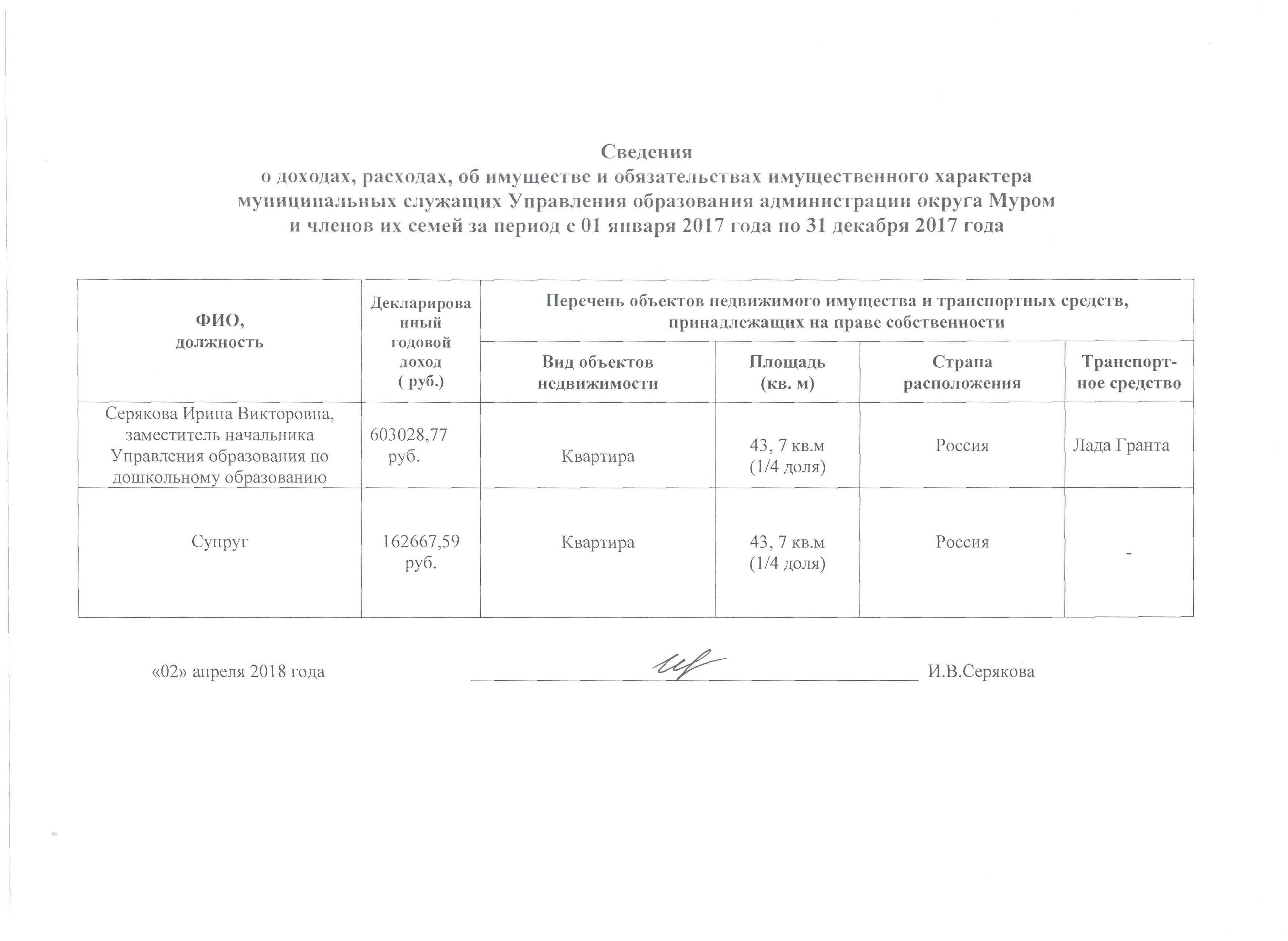 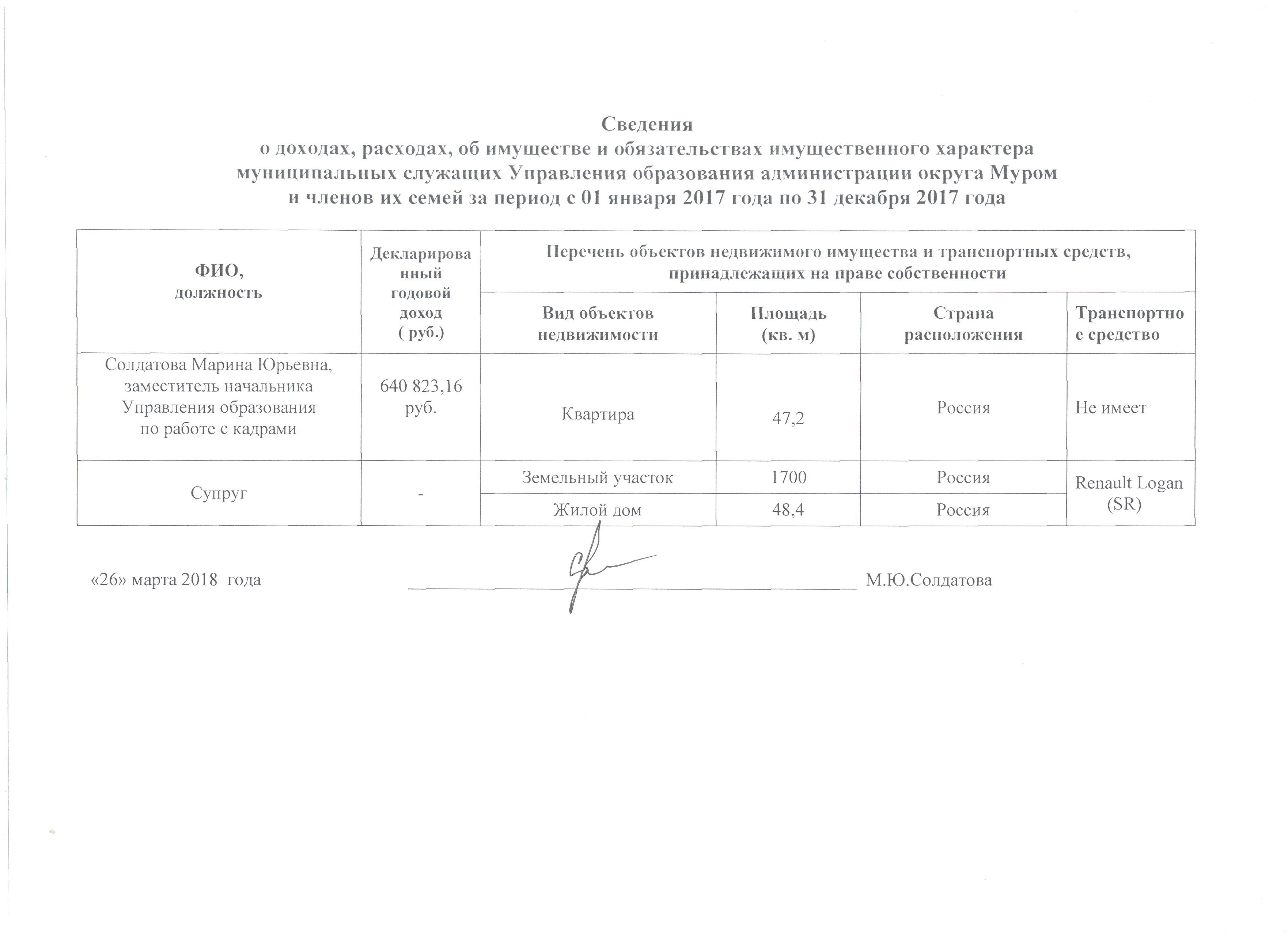 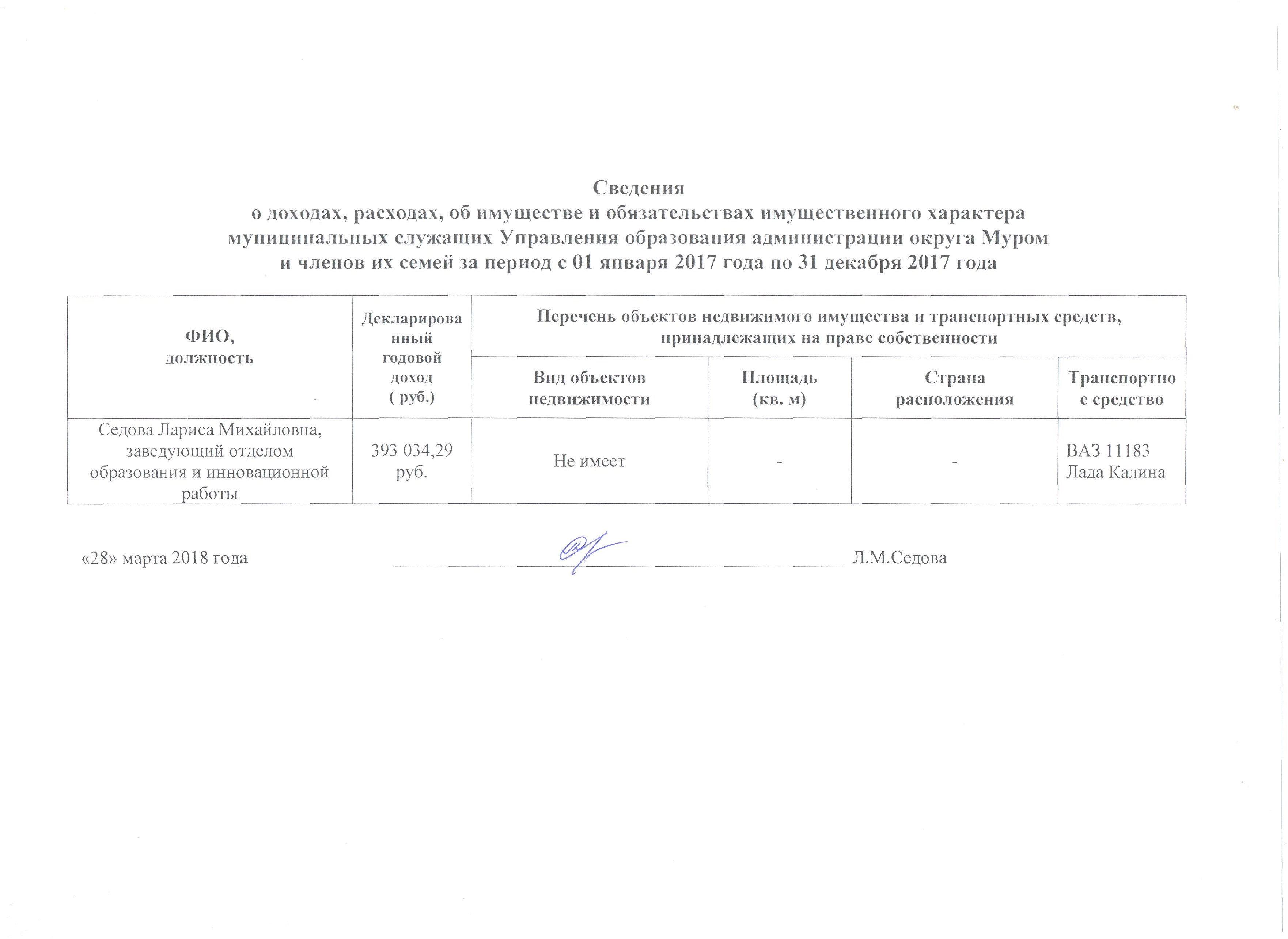 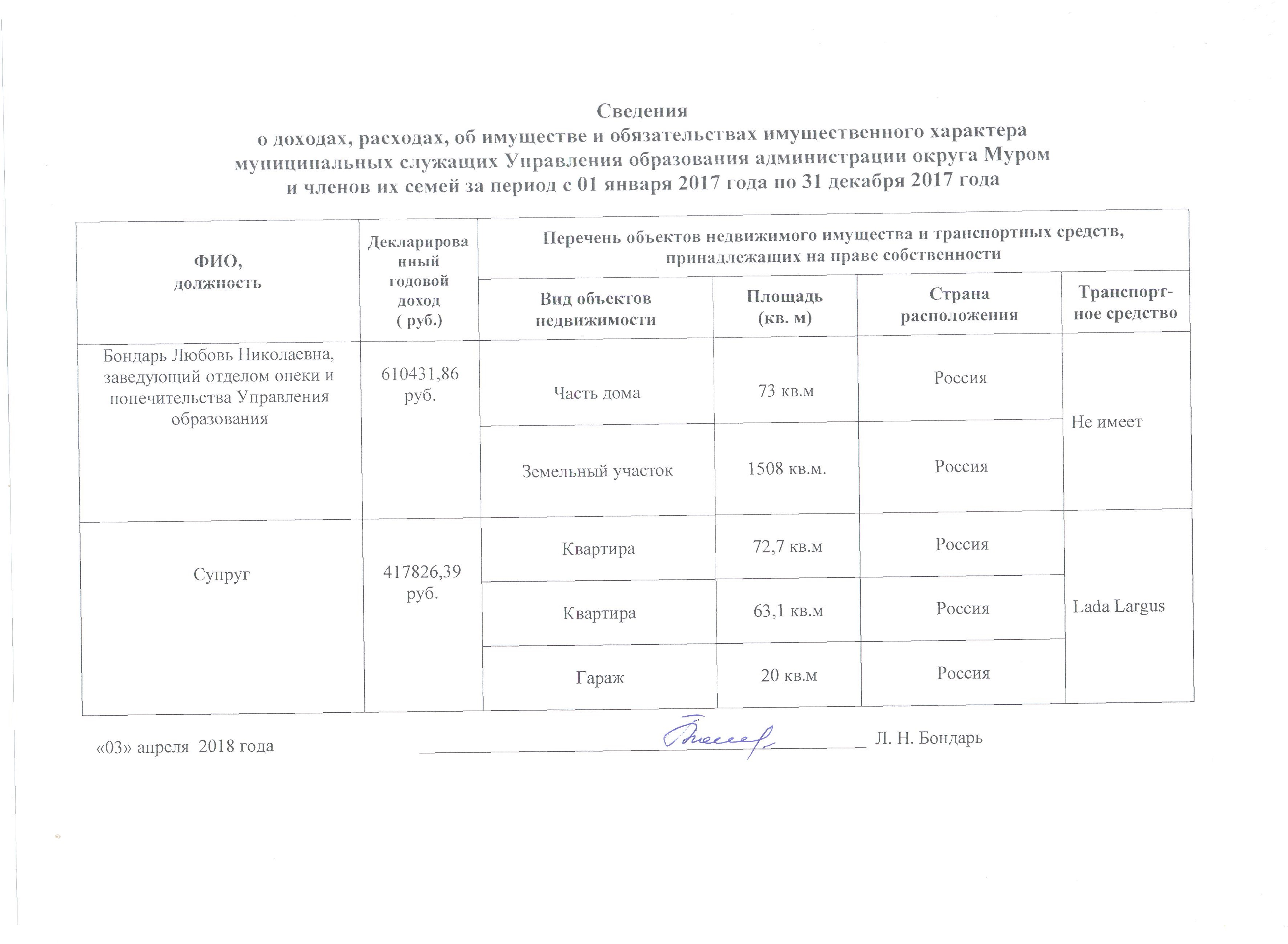 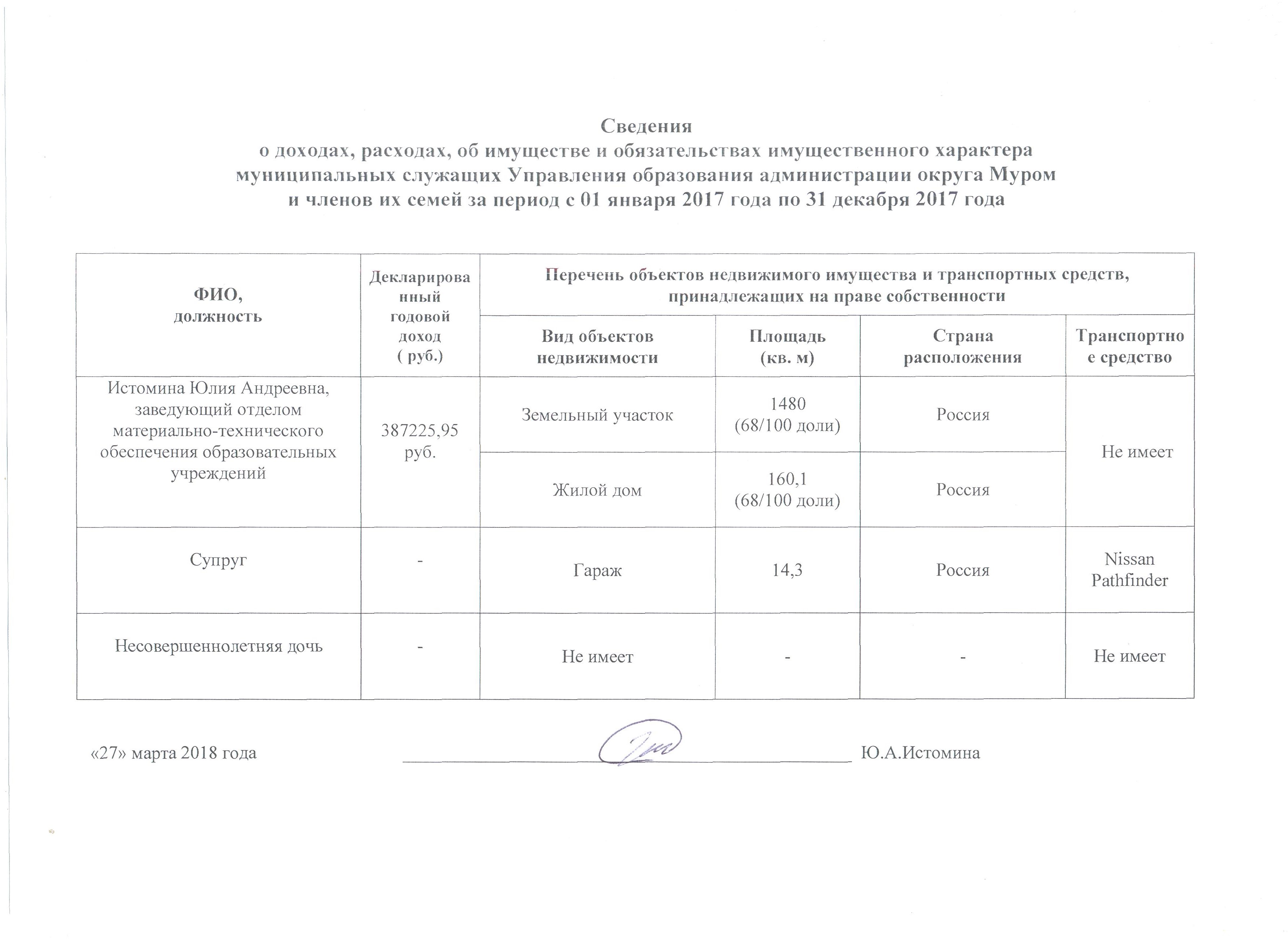 Сведения о доходах, расходах, имуществе  и обязательствах имущественного характера муниципальных служащих администрации округа Муром и ее структурных подразделений,  членов их семейза период с 01 января 2017 года по 31 декабря 2017 годаСведения о доходах, об имуществе  и обязательствах имущественного характера руководителей муниципальных учреждений округа Муром,  членов их семейза период с 01 января 2017 года по 31 декабря 2017 годаСведения о доходах, об имуществе  и обязательствах имущественного характера руководителей муниципальных учреждений округа Муром,  членов их семейза период с 01 января 2017 года по 31 декабря 2017 годаСведения о доходах, расходах, имуществе  и обязательствах имущественного характера муниципальных служащих администрации округа Муром и ее структурных подразделений,  членов их семейза период с 01 января 2017 года по 31 декабря 2017 годаСведенияоб имущественном положении и доходах муниципальных служащих администрации о.Муром и ее структурных подразделений и членов их семей за период с 01 января 2017 года по 31 декабря 2017 годаСведенияоб имущественном положении и доходах муниципальных служащих администрации о.Муром и ее структурных подразделений и членов их семей за период с 01 января 2017 года по 31 декабря 2017 годаСведенияоб имущественном положении и доходах муниципальных служащих администрации о.Муром и ее структурных подразделений и членов их семей за период с 01 января 2017 года по 31 декабря 2017 годаСведенияоб имущественном положении и доходах муниципальных служащих администрации о.Муром и ее структурных подразделений и членов их семей за период с 01 января 2017 года по 31 декабря 2017 годаСведенияо доходах, расходах, об имуществе и обязательствах имущественного характера  за отчетный период                        с 1 января 2017 года по 31 декабря 2017 года В случае если в отчетном периоде лицу, замещающему государственную должность Российской Федерации, служащему (работнику) по месту службы (работы) предоставлены (выделены) средства на приобретение (строительство) жилого помещения, данные средства суммируются с декларированным годовым доходом, а также указываются отдельно в настоящей графе.2 Сведения указываются, если сумма сделки превышает общий доход лица, замещающего государственную должность Российской Федерации, служащего (работника) и его супруги (супруга) за три последних года, предшествующих совершению сделки.Сведенияо доходах, расходах, об имуществе и обязательствах имущественного характера  за отчетный период                               с 1 января 2017 года по 31 декабря 2017 года В случае если в отчетном периоде лицу, замещающему государственную должность Российской Федерации, служащему (работнику) по месту службы (работы) предоставлены (выделены) средства на приобретение (строительство) жилого помещения, данные средства суммируются с декларированным годовым доходом, а также указываются отдельно в настоящей графе.2 Сведения указываются, если сумма сделки превышает общий доход лица, замещающего государственную должность Российской Федерации, служащего (работника) и его супруги (супруга) за три последних года, предшествующих совершению сделки.Сведенияо доходах, расходах, об имуществе и обязательствах имущественного характера  за отчетный период                         с 1 января 2017 года по 31 декабря 2017 года В случае если в отчетном периоде лицу, замещающему государственную должность Российской Федерации, служащему (работнику) по месту службы (работы) предоставлены (выделены) средства на приобретение (строительство) жилого помещения, данные средства суммируются с декларированным годовым доходом, а также указываются отдельно в настоящей графе.2 Сведения указываются, если сумма сделки превышает общий доход лица, замещающего государственную должность Российской Федерации, служащего (работника) и его супруги (супруга) за три последних года, предшествующих совершению сделки.Сведенияо доходах, расходах, об имуществе и обязательствах имущественного характера  за отчетный период                                        с 1 января 2017 года по 31 декабря 2017 годаВ случае если в отчетном периоде лицу, замещающему государственную должность Российской Федерации, служащему (работнику) по месту службы (работы) предоставлены (выделены) средства на приобретение (строительство) жилого помещения, данные средства суммируются с декларированным годовым доходом, а также указываются отдельно в настоящей графе.2 Сведения указываются, если сумма сделки превышает общий доход лица, замещающего государственную должность Российской Федерации, служащего (работника) и его супруги (супруга) за три последних года, предшествующих совершению сделки.Сведенияо доходах, расходах, об имуществе и обязательствах имущественного характера  за отчетный период                                  с 1 января 2017 года по 31 декабря 2017 годаФИО, должностьДекларированный годовой доход (руб.)Перечень объектов недвижимого имущества,  принадлежащих на праве собственности или находящегося  в  пользовании.Перечень транспортных средств, принадлежащих на праве собственностиПеречень объектов недвижимого имущества,  принадлежащих на праве собственности или находящегося  в  пользовании.Перечень транспортных средств, принадлежащих на праве собственностиПеречень объектов недвижимого имущества,  принадлежащих на праве собственности или находящегося  в  пользовании.Перечень транспортных средств, принадлежащих на праве собственностиПеречень объектов недвижимого имущества,  принадлежащих на праве собственности или находящегося  в  пользовании.Перечень транспортных средств, принадлежащих на праве собственностиРасходыРасходыРасходыРасходыФИО, должностьДекларированный годовой доход (руб.)ВидобъектовнедвижимостиПлощадь (кв. м)Страна располо-женияТранс-портное средствоВидобъектов недви-жимостиТранспортное средствоЦенные бумагиАкции(доли участия,паи в уставных (складочных) капиталах организаций)Аляева Елена Николаевна,Заместитель начальника правового  управления, заведующий отделом правовой экспертизы и нормотворчества 599130,92Земельный участок(индивидуальная собственность )405Россия----Аляева Елена Николаевна,Заместитель начальника правового  управления, заведующий отделом правовой экспертизы и нормотворчества 599130,92Земельный участок(индивидуальная собственность )420Россия----Аляева Елена Николаевна,Заместитель начальника правового  управления, заведующий отделом правовой экспертизы и нормотворчества 599130,92Квартира(индивидуальная собственность)34Россия----Супруг561312,05Квартира(безвозмездное пользование)34РоссияFord Focus(индивидуальная собственность----Несовершеннолетний ребенок0,00Квартира(безвозмездное пользование)34Россия-----ФИО, должностьДекларированный годовой доход (руб.)Перечень объектов недвижимого имущества,  принадлежащих на праве собственности или находящегося  в  пользовании.Перечень транспортных средств, принадлежащих на праве собственностиПеречень объектов недвижимого имущества,  принадлежащих на праве собственности или находящегося  в  пользовании.Перечень транспортных средств, принадлежащих на праве собственностиПеречень объектов недвижимого имущества,  принадлежащих на праве собственности или находящегося  в  пользовании.Перечень транспортных средств, принадлежащих на праве собственностиПеречень объектов недвижимого имущества,  принадлежащих на праве собственности или находящегося  в  пользовании.Перечень транспортных средств, принадлежащих на праве собственностиРасходыРасходыРасходыРасходыФИО, должностьДекларированный годовой доход (руб.)ВидобъектовнедвижимостиПлощадь (кв. м)Страна располо-женияТранс-портное средствоВидобъектов недви-жимостиТранспортное средствоЦенные бумагиАкции(доли участия,паи в уставных (складочных) капиталах организаций)Андреева Ирина Михайловна, Начальник отдела архитектуры и территориального планирования Управления архитектуры и градостроительства администрации округа Муром 746456,51Квартира(индивидуальная собственность)26,3РоссияNissan Quashqai (индивидуальная собственность)----Андреева Ирина Михайловна, Начальник отдела архитектуры и территориального планирования Управления архитектуры и градостроительства администрации округа Муром 746456,51Гараж(индивидуальная собственность)19,2РоссияNissan Quashqai (индивидуальная собственность)----Андреева Ирина Михайловна, Начальник отдела архитектуры и территориального планирования Управления архитектуры и градостроительства администрации округа Муром 746456,51Квартира(безвозмездное пользование)61,0РоссияNissan Quashqai (индивидуальная собственность)----Супруг97101,00Квартира (индивидуальная собственность)Земельный участок (индивидуальная собственность)61,01224,0РоссияРоссияNissan Quashqai (индивидуальная собственность)ФИО, должностьДекларированный годовой доход (руб.)Перечень объектов недвижимого имущества,  принадлежащих на праве собственности или находящегося  в  пользовании.Перечень транспортных средств, принадлежащих на праве собственностиПеречень объектов недвижимого имущества,  принадлежащих на праве собственности или находящегося  в  пользовании.Перечень транспортных средств, принадлежащих на праве собственностиПеречень объектов недвижимого имущества,  принадлежащих на праве собственности или находящегося  в  пользовании.Перечень транспортных средств, принадлежащих на праве собственностиПеречень объектов недвижимого имущества,  принадлежащих на праве собственности или находящегося  в  пользовании.Перечень транспортных средств, принадлежащих на праве собственностиРасходыРасходыРасходыРасходыФИО, должностьДекларированный годовой доход (руб.)ВидобъектовнедвижимостиПлощадь (кв. м)Страна располо-женияТранс-портное средствоВидобъектов недви-жимостиТранспортное средствоЦенные бумагиАкции(доли участия,паи в уставных (складочных) капиталах организаций)Балнова Ольга Александровна, начальник финансового управления 1160930,10Квартира(общая долевая собственность, доля)62,5Россия----Балнова Ольга Александровна, начальник финансового управления 1160930,10Квартира(индивидуальная  собственность)32,0РоссияБалнова Ольга Александровна, начальник финансового управления 1160930,10Жилой дом(индивидуальная  собственность)59,6Россия----Балнова Ольга Александровна, начальник финансового управления 1160930,10Земельный участок(индивидуальная  собственность)819,0Россия----Супруг453044,23Жилой дом(безвозмездное пользование)59,6РоссияChevrolet Cobalt(индивидуальная собственность)----Супруг453044,23Земельный участок(безвозмездное пользование)819,0РоссияChevrolet Cobalt(индивидуальная собственность)----ФИО, должностьДекларированный годовой доход (руб.)Перечень объектов недвижимого имущества,  принадлежащих на праве собственности или находящегося  в  пользовании.Перечень транспортных средств, принадлежащих на праве собственностиПеречень объектов недвижимого имущества,  принадлежащих на праве собственности или находящегося  в  пользовании.Перечень транспортных средств, принадлежащих на праве собственностиПеречень объектов недвижимого имущества,  принадлежащих на праве собственности или находящегося  в  пользовании.Перечень транспортных средств, принадлежащих на праве собственностиПеречень объектов недвижимого имущества,  принадлежащих на праве собственности или находящегося  в  пользовании.Перечень транспортных средств, принадлежащих на праве собственностиРасходыРасходыРасходыРасходыФИО, должностьДекларированный годовой доход (руб.)ВидобъектовнедвижимостиПлощадь (кв. м)Страна располо-женияТранс-портное средствоВидобъектов недви-жимостиТранспортное средствоЦенные бумагиАкции(доли участия,паи в уставных (складочных) капиталах организаций)Белянцев Александр ВасильевичПредседатель Комитета по физической культуре и спорту743840,12Квартира(общая долевая собственность, доля)60,8Россия----Белянцев Александр ВасильевичПредседатель Комитета по физической культуре и спорту743840,12Квартира(соц.найм)61,8Россия----Супруга150421,71Квартира(общая долевая собственность, доля)60,8Россия----Супруга150421,71Квартира(соц.найм)61,8Россия----ФИО, должностьДекларированный годовой доход (руб.)Перечень объектов недвижимого имущества,  принадлежащих на праве собственности или находящегося  в  пользовании.Перечень транспортных средств, принадлежащих на праве собственностиПеречень объектов недвижимого имущества,  принадлежащих на праве собственности или находящегося  в  пользовании.Перечень транспортных средств, принадлежащих на праве собственностиПеречень объектов недвижимого имущества,  принадлежащих на праве собственности или находящегося  в  пользовании.Перечень транспортных средств, принадлежащих на праве собственностиПеречень объектов недвижимого имущества,  принадлежащих на праве собственности или находящегося  в  пользовании.Перечень транспортных средств, принадлежащих на праве собственностиРасходыРасходыРасходыРасходыФИО, должностьДекларированный годовой доход (руб.)ВидобъектовнедвижимостиПлощадь (кв. м)Страна располо-женияТранс-портное средствоВидобъектов недви-жимостиТранспортное средствоЦенные бумагиАкции(доли участия,паи в уставных (складочных) капиталах организаций)Вахляев Василий Константинович, первый заместитель Главы администрации округа Муром по управлению делами администрации, начальник управления аппарата администрации1643058,17Квартира(общая долевая собственность, доля )61,2РоссияKia Sorento (индивидуальная собственность)Автоприцеп 82135(индивидуальная собственность)----Вахляев Василий Константинович, первый заместитель Главы администрации округа Муром по управлению делами администрации, начальник управления аппарата администрации1643058,17Квартира (общая совместная собственность)61,2РоссияKia Sorento (индивидуальная собственность)Автоприцеп 82135(индивидуальная собственность)Вахляев Василий Константинович, первый заместитель Главы администрации округа Муром по управлению делами администрации, начальник управления аппарата администрации1643058,17Земельный участок (безвозмездное пользование)3000,0РоссияKia Sorento (индивидуальная собственность)Автоприцеп 82135(индивидуальная собственность)Супруга0,00Земельный участок (общая долевая собственность, доля)495,0Россия----Супруга0,00Земельный участок (общая долевая собственность, доля)500,0РоссияСупруга0,00Квартира(общая долевая собственность, доля )61,2РоссияСупруга0,00Квартира(общая долевая собственность, доля )53,8Россия----Квартира (общая совместная собственность)61,2РоссияФИО, должностьДекларированный годовой доход (руб.)Перечень объектов недвижимого имущества,  принадлежащих на праве собственности или находящегося  в  пользовании.Перечень транспортных средств, принадлежащих на праве собственностиПеречень объектов недвижимого имущества,  принадлежащих на праве собственности или находящегося  в  пользовании.Перечень транспортных средств, принадлежащих на праве собственностиПеречень объектов недвижимого имущества,  принадлежащих на праве собственности или находящегося  в  пользовании.Перечень транспортных средств, принадлежащих на праве собственностиПеречень объектов недвижимого имущества,  принадлежащих на праве собственности или находящегося  в  пользовании.Перечень транспортных средств, принадлежащих на праве собственностиРасходыРасходыРасходыРасходыФИО, должностьДекларированный годовой доход (руб.)ВидобъектовнедвижимостиПлощадь (кв. м)Страна располо-женияТранс-портное средствоВидобъектов недви-жимостиТранспортное средствоЦенные бумагиАкции(доли участия,паи в уставных (складочных) капиталах организаций)Войтенко Николай Степанович, помощник Главы администрации округа Муром, консультант591469,93Квартира(общая долевая собственность, доля )62,7Россия-----Войтенко Николай Степанович, помощник Главы администрации округа Муром, консультант591469,93Квартира(индивидуальная собственность)45,2РоссияСупруга1516285,45Земельный участок (индивидуальная собственность)570,0Россия-----Супруга1516285,45Квартира(общая долевая собственность, доля )62,7Россия-----Супруга1516285,45Квартира(индивидуальная собственность)28,1Россия-ФИО, должностьДекларированный годовой доход (руб.)Перечень объектов недвижимого имущества,  принадлежащих на праве собственности или находящегося  в  пользовании.Перечень транспортных средств, принадлежащих на праве собственностиПеречень объектов недвижимого имущества,  принадлежащих на праве собственности или находящегося  в  пользовании.Перечень транспортных средств, принадлежащих на праве собственностиПеречень объектов недвижимого имущества,  принадлежащих на праве собственности или находящегося  в  пользовании.Перечень транспортных средств, принадлежащих на праве собственностиПеречень объектов недвижимого имущества,  принадлежащих на праве собственности или находящегося  в  пользовании.Перечень транспортных средств, принадлежащих на праве собственностиРасходыРасходыРасходыРасходыФИО, должностьДекларированный годовой доход (руб.)ВидобъектовнедвижимостиПлощадь (кв. м)Страна располо-женияТранспортное средствоВидобъектов недви-жимостиТранспортное средствоЦенные бумагиАкции(доли участия,паи в уставных (складочных) капиталах организаций)Воронов Евгений Александрович, заместитель Главы администрации округа Муром по экономической политике, начальник управления экономического развития1385735,21Земельный участок (индивидуальная собственность)948,0РоссияHonda Civic(индивидуальная собственность)----Воронов Евгений Александрович, заместитель Главы администрации округа Муром по экономической политике, начальник управления экономического развития1385735,21Земельный участок для размещения гаражей(индивидуальная собственность)34,1РоссияHonda Civic(индивидуальная собственность)Воронов Евгений Александрович, заместитель Главы администрации округа Муром по экономической политике, начальник управления экономического развития1385735,21Жилой дом (индивидуальная собственность)54,5РоссияHonda Civic(индивидуальная собственность)Воронов Евгений Александрович, заместитель Главы администрации округа Муром по экономической политике, начальник управления экономического развития1385735,21Жилой дом (индивидуальная собственность)159,2РоссияHonda Civic(индивидуальная собственность)----Воронов Евгений Александрович, заместитель Главы администрации округа Муром по экономической политике, начальник управления экономического развития1385735,21Гараж (индивидуальная собственность)28,6РоссияHonda Civic(индивидуальная собственность)----Квартира (безвозмездное пользование)66,8РоссияГараж (безвозмездное пользование)26,7РоссияЗемельный участок для размещения гаражей(аренда)21,4РоссияЗемельный участок для размещения гаражей(аренда)29,7РоссияЗемельный участок для размещения гаражей(безвозмездное пользование)29,8РоссияСупруга970859,25Гараж(индивидуальная собственность)26,7Россия----Супруга970859,25Квартира(безвозмездное пользование)66,8РоссияСупруга970859,25Земельный участок для размещения гаражей(аренда)29,8РоссияСупруга970859,25Земельный участок для размещения гаражей(безвозмездное пользование)34,1РоссияСупруга970859,25Гараж (безвозмездное пользование)28,6РоссияСупруга970859,25Жилой дом (безвозмездное пользование)54,5РоссияСупруга970859,25Земельный участок (безвозмездное пользование)948,0РоссияСупруга970859,25Жилой дом (безвозмездное пользование)159,2РоссияНесовершеннолетний ребенок0,00Квартира (общая долевая собственность, доля)66,8РоссияНесовершеннолетний ребенок0,00Жилой дом (безвозмездное пользование)54,5РоссияНесовершеннолетний ребенок0,00Жилой дом (безвозмездное пользование)159,2РоссияНесовершеннолетний ребенок0,00Земельный участок (безвозмездное пользование)948,0РоссияНесовершеннолетний ребенок0,00Квартира (общая долевая собственность, доля)66,8РоссияНесовершеннолетний ребенок0,00Жилой дом (безвозмездное пользование)54,5РоссияНесовершеннолетний ребенок0,00Жилой дом (безвозмездное пользование)159,2РоссияНесовершеннолетний ребенок0,00Земельный участок (безвозмездное пользование)948,0РоссияНесовершеннолетний ребенок0,00Квартира (безвозмездное пользование)66,8РоссияНесовершеннолетний ребенок0,00Жилой дом (безвозмездное пользование)54,5РоссияНесовершеннолетний ребенок0,00Жилой дом (безвозмездное пользование)159,2РоссияНесовершеннолетний ребенок0,00Земельный участок (безвозмездное пользование)948,0РоссияФИО, должностьДекларированный годовой доход (руб.)Перечень объектов недвижимого имущества,  принадлежащих на праве собственности или находящегося  в  пользовании.Перечень транспортных средств, принадлежащих на праве собственностиПеречень объектов недвижимого имущества,  принадлежащих на праве собственности или находящегося  в  пользовании.Перечень транспортных средств, принадлежащих на праве собственностиПеречень объектов недвижимого имущества,  принадлежащих на праве собственности или находящегося  в  пользовании.Перечень транспортных средств, принадлежащих на праве собственностиПеречень объектов недвижимого имущества,  принадлежащих на праве собственности или находящегося  в  пользовании.Перечень транспортных средств, принадлежащих на праве собственностиФИО, должностьДекларированный годовой доход (руб.)Вид объектовнедвижимостиПлощадь (кв. м)Страна расположенияТранспортное средствоГершман Анатолий Борисович,начальник МКУ округа Муром «Управление административными зданиями и транспортом»697382,72Квартира(общая долевая собственность 1/3)49,7РоссияMitsubishi Pajero(индивидуальная собственность)		Супруга371455,30Квартира(общая долевая собственность 1/3)Гараж (индивидуальная собственность)Земельный участок под гаражом (аренда)49,720,623,0РоссияРоссияРоссия-ФИО, должностьДекларированный годовой доход (руб.)Перечень объектов недвижимого имущества,  принадлежащих на праве собственности или находящегося  в  пользовании.Перечень транспортных средств, принадлежащих на праве собственностиПеречень объектов недвижимого имущества,  принадлежащих на праве собственности или находящегося  в  пользовании.Перечень транспортных средств, принадлежащих на праве собственностиПеречень объектов недвижимого имущества,  принадлежащих на праве собственности или находящегося  в  пользовании.Перечень транспортных средств, принадлежащих на праве собственностиПеречень объектов недвижимого имущества,  принадлежащих на праве собственности или находящегося  в  пользовании.Перечень транспортных средств, принадлежащих на праве собственностиРасходыРасходыРасходыРасходыФИО, должностьДекларированный годовой доход (руб.)ВидобъектовнедвижимостиПлощадь (кв. м)Страна располо-женияТранс-портное средствоВидобъектов недви-жимостиТранспортное средствоЦенные бумагиАкции(доли участия,паи в уставных (складочных) капиталах организаций)Гребенчук Анна Николаевна,Начальник МКУ «Управление жилищной политики администрации округа Муром Владимирской области»831027,97Квартира(индивидуальная собственность)89,0Россия-----Супруг946007,19Квартира(индивидуальная собственность)35,1РоссияRenault Koleos(индивидуальная собственность)Супруг946007,19Гараж (индивидуальная собственность)20,1РоссияRenault Koleos(индивидуальная собственность)Супруг946007,19Квартира(безвозмездное пользование)89,0РоссияRenault Koleos(индивидуальная собственность)Несовершеннолетний ребенок0,0Квартира(безвозмездное пользование)89,0РоссияНесовершеннолетний ребенок0,0Квартира(безвозмездное пользование)89,0Россия----            -ФИО, должностьДекларированный годовой доход (руб.)Перечень объектов недвижимого имущества,  принадлежащих на праве собственности или находящегося  в  пользовании.Перечень транспортных средств, принадлежащих на праве собственностиПеречень объектов недвижимого имущества,  принадлежащих на праве собственности или находящегося  в  пользовании.Перечень транспортных средств, принадлежащих на праве собственностиПеречень объектов недвижимого имущества,  принадлежащих на праве собственности или находящегося  в  пользовании.Перечень транспортных средств, принадлежащих на праве собственностиПеречень объектов недвижимого имущества,  принадлежащих на праве собственности или находящегося  в  пользовании.Перечень транспортных средств, принадлежащих на праве собственностиРасходыРасходыРасходыРасходыФИО, должностьДекларированный годовой доход (руб.)ВидобъектовнедвижимостиПлощадь (кв. м)Страна располо-женияТранспортное средствоВидобъектов недви-жимостиТранспортное средствоЦенные бумагиАкции(доли участия,паи в уставных (складочных) капиталах организаций)Дударева Светлана Васильевна,Председатель Комитета территориального самоуправления833126,20Жилой дом(безвозмездное пользование)192,1РоссияFord Focus(индивидуальная собственность----Дударева Светлана Васильевна,Председатель Комитета территориального самоуправления833126,20Земельный участок(безвозмездное пользование)1066,0РоссияFord Focus(индивидуальная собственность---            -ФИО, должностьДекларированный годовой доход (руб.)Перечень объектов недвижимого имущества,  принадлежащих на праве собственности или находящегося  в  пользовании.Перечень транспортных средств, принадлежащих на праве собственностиПеречень объектов недвижимого имущества,  принадлежащих на праве собственности или находящегося  в  пользовании.Перечень транспортных средств, принадлежащих на праве собственностиПеречень объектов недвижимого имущества,  принадлежащих на праве собственности или находящегося  в  пользовании.Перечень транспортных средств, принадлежащих на праве собственностиПеречень объектов недвижимого имущества,  принадлежащих на праве собственности или находящегося  в  пользовании.Перечень транспортных средств, принадлежащих на праве собственностиРасходыРасходыРасходыРасходыФИО, должностьДекларированный годовой доход (руб.)ВидобъектовнедвижимостиПлощадь (кв. м)Страна располо-женияТранс-портное средствоВидобъектов недви-жимостиТранспортное средствоЦенные бумагиАкции(доли участия,паи в уставных (складочных) капиталах организаций)Ершова Елена Владимировна, заместитель  начальника Управления архитектуры и градостроительства администрации округа Муром, начальник отдела исходно-разрешительной документации668923,16Квартира(безвозмездное пользование)47,6Россия-----Супруг340000Земельный участок (общая долевая собственность, доля )4501РоссияNissan Note(индивидуальная собственность)----Супруг340000Жилой дом (общая долевая собственность, доля )41,4РоссияNissan Note(индивидуальная собственность)----Супруг340000Квартира(общая долевая собственность, доля )47,6РоссияNissan Note(индивидуальная собственность)----Супруг340000Nissan Note(индивидуальная собственность)----Nissan Note(индивидуальная собственность)----ФИО, должностьДекларированный годовой доход (руб.)Перечень объектов недвижимого имущества,  принадлежащих на праве собственности или находящегося  в  пользовании.Перечень транспортных средств, принадлежащих на праве собственностиПеречень объектов недвижимого имущества,  принадлежащих на праве собственности или находящегося  в  пользовании.Перечень транспортных средств, принадлежащих на праве собственностиПеречень объектов недвижимого имущества,  принадлежащих на праве собственности или находящегося  в  пользовании.Перечень транспортных средств, принадлежащих на праве собственностиПеречень объектов недвижимого имущества,  принадлежащих на праве собственности или находящегося  в  пользовании.Перечень транспортных средств, принадлежащих на праве собственностиФИО, должностьДекларированный годовой доход (руб.)Вид объектовнедвижимостиПлощадь (кв. м)Страна расположенияТранспортное средствоИванчук Владимир Иванович,начальник МКУ «Управление ГО и ЧС округа Муром»1097983,01Земельный участок (индивидуальная собственность)1200,0РоссияИванчук Владимир Иванович,начальник МКУ «Управление ГО и ЧС округа Муром»1097983,01Земельный участок (индивидуальная собственность)790,0РоссияИванчук Владимир Иванович,начальник МКУ «Управление ГО и ЧС округа Муром»1097983,01Жилой дом(индивидуальная собственность)31,5РоссияИванчук Владимир Иванович,начальник МКУ «Управление ГО и ЧС округа Муром»1097983,01Квартира(общая долевая собственность,  доля )64,7РоссияИванчук Владимир Иванович,начальник МКУ «Управление ГО и ЧС округа Муром»1097983,01Гараж(индивидуальная собственность)27,2РоссияИванчук Владимир Иванович,начальник МКУ «Управление ГО и ЧС округа Муром»1097983,01Гараж(индивидуальная собственность)21,2РоссияИванчук Владимир Иванович,начальник МКУ «Управление ГО и ЧС округа Муром»1097983,01Земельный участок под гаражом(аренда)32,0РоссияИванчук Владимир Иванович,начальник МКУ «Управление ГО и ЧС округа Муром»1097983,01Земельный участок под гаражом(аренда)24,0РоссияФИО, должностьДекларированный годовой доход (руб.)Перечень объектов недвижимого имущества,  принадлежащих на праве собственности или находящегося  в  пользовании.Перечень транспортных средств, принадлежащих на праве собственностиПеречень объектов недвижимого имущества,  принадлежащих на праве собственности или находящегося  в  пользовании.Перечень транспортных средств, принадлежащих на праве собственностиПеречень объектов недвижимого имущества,  принадлежащих на праве собственности или находящегося  в  пользовании.Перечень транспортных средств, принадлежащих на праве собственностиПеречень объектов недвижимого имущества,  принадлежащих на праве собственности или находящегося  в  пользовании.Перечень транспортных средств, принадлежащих на праве собственностиФИО, должностьДекларированный годовой доход (руб.)Вид объектовнедвижимостиПлощадь (кв. м)Страна расположенияТранспортное средствоИринчук Юрий Петрович,директор МАУ ТРК «Муромский меридиан»1073387,04Квартира(общая долевая собственность,  доля )71,8РоссияHyundai Santa Fe(индивидуальная собственность)Иринчук Юрий Петрович,директор МАУ ТРК «Муромский меридиан»1073387,04Квартира(индивидуальная собственность)68,1РоссияHyundai Santa Fe(индивидуальная собственность)Супруга0,00Квартира(общая долевая собственность,  доля )71,8РоссияФИО, должностьДекларированный годовой доход (руб.)Перечень объектов недвижимого имущества,  принадлежащих на праве собственности или находящегося  в  пользовании.Перечень транспортных средств, принадлежащих на праве собственностиПеречень объектов недвижимого имущества,  принадлежащих на праве собственности или находящегося  в  пользовании.Перечень транспортных средств, принадлежащих на праве собственностиПеречень объектов недвижимого имущества,  принадлежащих на праве собственности или находящегося  в  пользовании.Перечень транспортных средств, принадлежащих на праве собственностиПеречень объектов недвижимого имущества,  принадлежащих на праве собственности или находящегося  в  пользовании.Перечень транспортных средств, принадлежащих на праве собственностиРасходыРасходыРасходыРасходыФИО, должностьДекларированный годовой доход (руб.)ВидобъектовнедвижимостиПлощадь (кв. м)Страна располо-женияТранс-портное средствоВидобъектов недви-жимостиТранспортное средствоЦенные бумагиАкции(доли участия,паи в уставных (складочных) капиталах организаций)Карпов Дмитрий Александрович,Начальник правового  управления 973940,76Квартира(общая совместная собственность)65,8РоссияKIA SLS (Sportage, SL, SLS), (общая совместная собственность), ----Супруга144461,21Квартира(общая совместная собственность)65,8РоссияKIA SLS (Sportage, SL, SLS), (общая совместная собственность), ----Несовершеннолетний ребенок0,00Квартира(безвозмездное пользование)65,8Россия-----ФИО, должностьДекларированный годовой доход (руб.)Перечень объектов недвижимого имущества,  принадлежащих на праве собственности или находящегося  в  пользовании.Перечень транспортных средств, принадлежащих на праве собственностиПеречень объектов недвижимого имущества,  принадлежащих на праве собственности или находящегося  в  пользовании.Перечень транспортных средств, принадлежащих на праве собственностиПеречень объектов недвижимого имущества,  принадлежащих на праве собственности или находящегося  в  пользовании.Перечень транспортных средств, принадлежащих на праве собственностиПеречень объектов недвижимого имущества,  принадлежащих на праве собственности или находящегося  в  пользовании.Перечень транспортных средств, принадлежащих на праве собственностиРасходыРасходыРасходыРасходыФИО, должностьДекларированный годовой доход (руб.)ВидобъектовнедвижимостиПлощадь (кв. м)Страна располо-женияТранс-портное средствоВидобъектов недви-жимостиТранспортное средствоЦенные бумагиАкции(доли участия,паи в уставных (складочных) капиталах организаций)Козлов Валерий Владимирович, начальник Управления культуры 850415,80Жилой дом (безвозмездное пользование)112,3Россия----Козлов Валерий Владимирович, начальник Управления культуры 850415,80Земельный участок (безвозмездное пользование)833,0РоссияСупруга331567,68Земельный участок (индивидуальная собственность)833,0РоссияKia Venga (индивидуальная собственность)----Супруга331567,68Жилой дом (индивидуальная собственность)112,3РоссияKia Venga (индивидуальная собственность)Супруга331567,68Квартира(общая долевая собственность, доля)48,6РоссияKia Venga (индивидуальная собственность)ФИО, должностьДекларированный годовой доход (руб.)Перечень объектов недвижимого имущества,  принадлежащих на праве собственности или находящегося  в  пользовании.Перечень транспортных средств, принадлежащих на праве собственностиПеречень объектов недвижимого имущества,  принадлежащих на праве собственности или находящегося  в  пользовании.Перечень транспортных средств, принадлежащих на праве собственностиПеречень объектов недвижимого имущества,  принадлежащих на праве собственности или находящегося  в  пользовании.Перечень транспортных средств, принадлежащих на праве собственностиПеречень объектов недвижимого имущества,  принадлежащих на праве собственности или находящегося  в  пользовании.Перечень транспортных средств, принадлежащих на праве собственностиРасходыРасходыРасходыРасходыФИО, должностьДекларированный годовой доход (руб.)ВидобъектовнедвижимостиПлощадь (кв. м)Страна располо-женияТранс-портное средствоВидобъектов недви-жимостиТранспортное средствоЦенные бумагиАкции(доли участия,паи в уставных (складочных) капиталах организаций)Косюк Виктор Васильевич, начальник отдела по мобилизационной работе и общественной безопасности1099052,57Квартира(общая долевая собственность, доля )61,7Россия-----Супруга176527,0Квартира(общая долевая собственность, доля )61,7Россия-----ФИО, должностьДекларированный годовой доход (руб.)Перечень объектов недвижимого имущества,  принадлежащих на праве собственности или находящегося  в  пользовании.Перечень транспортных средств, принадлежащих на праве собственностиПеречень объектов недвижимого имущества,  принадлежащих на праве собственности или находящегося  в  пользовании.Перечень транспортных средств, принадлежащих на праве собственностиПеречень объектов недвижимого имущества,  принадлежащих на праве собственности или находящегося  в  пользовании.Перечень транспортных средств, принадлежащих на праве собственностиПеречень объектов недвижимого имущества,  принадлежащих на праве собственности или находящегося  в  пользовании.Перечень транспортных средств, принадлежащих на праве собственностиФИО, должностьДекларированный годовой доход (руб.)Вид объектовнедвижимостиПлощадь (кв. м)Страна расположенияТранспортное средствоКуликова Ирина Николаевна,Директор МКУ округа Муром «Центр поддержки общественных и социальных инициатив»652198,65Земельный участок (общая совместная собственность)415,8Россия HYUNDAI CRETA(индивидуальная собственность)Куликова Ирина Николаевна,Директор МКУ округа Муром «Центр поддержки общественных и социальных инициатив»652198,65Квартира(безвозмездное пользование )41,4Россия HYUNDAI CRETA(индивидуальная собственность)Супруг156000Земельный участок (общая совместная собственность)415,8РоссияLADA Kalina(индивидуальная собственность)Супруг156000Земельный участок под ИЖС (общая долевая собственность , 1/2 доли)1500,0РоссияLADA Kalina(индивидуальная собственность)Супруг156000Квартира(индивидуальная собственность)41,4РоссияLADA Kalina(индивидуальная собственность)ФИО, должностьДекларированный годовой доход (руб.)Перечень объектов недвижимого имущества,  принадлежащих на праве собственности или находящегося  в  пользовании.Перечень транспортных средств, принадлежащих на праве собственностиПеречень объектов недвижимого имущества,  принадлежащих на праве собственности или находящегося  в  пользовании.Перечень транспортных средств, принадлежащих на праве собственностиПеречень объектов недвижимого имущества,  принадлежащих на праве собственности или находящегося  в  пользовании.Перечень транспортных средств, принадлежащих на праве собственностиПеречень объектов недвижимого имущества,  принадлежащих на праве собственности или находящегося  в  пользовании.Перечень транспортных средств, принадлежащих на праве собственностиРасходыРасходыРасходыРасходыФИО, должностьДекларированный годовой доход (руб.)ВидобъектовнедвижимостиПлощадь (кв. м)Страна располо-женияТранс-портное средствоВидобъектов недви-жимостиТранспортное средствоЦенные бумагиАкции(доли участия,паи в уставных (складочных) капиталах организаций)Лебедева Ирина Владимировна,заведующий отделом защиты прав потребителей Комитета по развитию потребительского рынка и продовольствию642455,87Земельный участок(индивидуальная собственность )1300РоссияHyundai Matrix (индивидуальная собственность )----Лебедева Ирина Владимировна,заведующий отделом защиты прав потребителей Комитета по развитию потребительского рынка и продовольствию642455,87Дача(индивидуальная собственность )43,1РоссияHyundai Matrix (индивидуальная собственность )----Лебедева Ирина Владимировна,заведующий отделом защиты прав потребителей Комитета по развитию потребительского рынка и продовольствию642455,87Квартира(индивидуальная собственность)42,5РоссияHyundai Matrix (индивидуальная собственность )----Лебедева Ирина Владимировна,заведующий отделом защиты прав потребителей Комитета по развитию потребительского рынка и продовольствию642455,87Квартира(индивидуальная собственность)50,0РоссияHyundai Matrix (индивидуальная собственность )----Лебедева Ирина Владимировна,заведующий отделом защиты прав потребителей Комитета по развитию потребительского рынка и продовольствию642455,87Гараж(индивидуальная собственность)24,0РоссияHyundai Matrix (индивидуальная собственность )----Лебедева Ирина Владимировна,заведующий отделом защиты прав потребителей Комитета по развитию потребительского рынка и продовольствию642455,87Земельный участок под гаражом (аренда)24,0РоссияHyundai Matrix (индивидуальная собственность )----ФИО, должностьДекларированный годовой доход (руб.)Перечень объектов недвижимого имущества,  принадлежащих на праве собственности или находящегося  в  пользовании.Перечень транспортных средств, принадлежащих на праве собственностиПеречень объектов недвижимого имущества,  принадлежащих на праве собственности или находящегося  в  пользовании.Перечень транспортных средств, принадлежащих на праве собственностиПеречень объектов недвижимого имущества,  принадлежащих на праве собственности или находящегося  в  пользовании.Перечень транспортных средств, принадлежащих на праве собственностиПеречень объектов недвижимого имущества,  принадлежащих на праве собственности или находящегося  в  пользовании.Перечень транспортных средств, принадлежащих на праве собственностиРасходыРасходыРасходыРасходыФИО, должностьДекларированный годовой доход (руб.)ВидобъектовнедвижимостиПлощадь (кв. м)Страна располо-женияТранс-портное средствоВидобъектов недви-жимостиТранспортное средствоЦенные бумагиАкции(доли участия,паи в уставных (складочных) капиталах организаций)Мишина Юлия Сергеевна,Заместитель начальника правового управления, заведующий отделом претензионно-исковой работы795616,91Квартира(безвозмездное пользование)53,4Россия-----ФИО, должностьДекларированный годовой доход (руб.)Перечень объектов недвижимого имущества,  принадлежащих на праве собственности или находящегося  в  пользовании.Перечень транспортных средств, принадлежащих на праве собственностиПеречень объектов недвижимого имущества,  принадлежащих на праве собственности или находящегося  в  пользовании.Перечень транспортных средств, принадлежащих на праве собственностиПеречень объектов недвижимого имущества,  принадлежащих на праве собственности или находящегося  в  пользовании.Перечень транспортных средств, принадлежащих на праве собственностиПеречень объектов недвижимого имущества,  принадлежащих на праве собственности или находящегося  в  пользовании.Перечень транспортных средств, принадлежащих на праве собственностиРасходыРасходыРасходыРасходыФИО, должностьДекларированный годовой доход (руб.)ВидобъектовнедвижимостиПлощадь (кв. м)Страна располо-женияТранс-портное средствоВидобъектов недви-жимостиТранспортное средствоЦенные бумагиАкции(доли участия,паи в уставных (складочных) капиталах организаций)Климкова Елена Викторовна, Начальник отдела «Муниципальная жилищная инспекция» МКУ «Управление жилищной политики администрации округа Муром»397312,25Квартира (безвозмездное пользование)50,1РоссияPeugeot 3008, 2012 г.----Супруг479876,00Квартира (безвозмездное пользование)44,0Россия-----Супруг479876,00Гараж17,8	Россия-----Супруг479876,00Земельный участок (аренда)21,0  Россия-----Несовершеннолетний ребенок0Квартира (безвозмездное пользование)30,1Россия-----ФИО, должностьДекларированный годовой доход (руб.)Перечень объектов недвижимого имущества,  принадлежащих на праве собственности или находящегося  в  пользовании.Перечень транспортных средств, принадлежащих на праве собственностиПеречень объектов недвижимого имущества,  принадлежащих на праве собственности или находящегося  в  пользовании.Перечень транспортных средств, принадлежащих на праве собственностиПеречень объектов недвижимого имущества,  принадлежащих на праве собственности или находящегося  в  пользовании.Перечень транспортных средств, принадлежащих на праве собственностиПеречень объектов недвижимого имущества,  принадлежащих на праве собственности или находящегося  в  пользовании.Перечень транспортных средств, принадлежащих на праве собственностиФИО, должностьДекларированный годовой доход (руб.)Вид объектовнедвижимостиПлощадь (кв. м)Страна расположенияТранспортное средствоРадева Валентина КателияновнаДиректор МКУ округа Муром «Муниципальный жилищный фонд»571067,22Земельный участок (индивидуальная собственность)655,7Россия-Квартира (индивидуальная собственность)48,5РоссияКвартира (индивидуальная собственность)31,3РоссияФИО, должностьДекларированный годовой доход (руб.)Перечень объектов недвижимого имущества,  принадлежащих на праве собственности или находящегося  в  пользовании.Перечень транспортных средств, принадлежащих на праве собственностиПеречень объектов недвижимого имущества,  принадлежащих на праве собственности или находящегося  в  пользовании.Перечень транспортных средств, принадлежащих на праве собственностиПеречень объектов недвижимого имущества,  принадлежащих на праве собственности или находящегося  в  пользовании.Перечень транспортных средств, принадлежащих на праве собственностиПеречень объектов недвижимого имущества,  принадлежащих на праве собственности или находящегося  в  пользовании.Перечень транспортных средств, принадлежащих на праве собственностиРасходыРасходыРасходыРасходыФИО, должностьДекларированный годовой доход (руб.)ВидобъектовнедвижимостиПлощадь (кв. м)Страна располо-женияТранс-портное средствоВидобъектов недви-жимостиТранспортное средствоЦенные бумагиАкции(доли участия,паи в уставных (складочных) капиталах организаций)Голев Алексей Сергеевич, начальник юридического отдела 567 908,55квартира (безвозмездное пользование)42,3РоссияГолев Алексей Сергеевич, начальник юридического отдела 567 908,55квартира (безвозмездное пользование)49,8РоссияГолев Алексей Сергеевич, начальник юридического отдела 567 908,55Lada Kalina супруга67 197,26квартира (безвозмездное пользование)56,0Россиясупруга67 197,26квартира (безвозмездное пользование)49,8Россиянесовершеннолетний сын0,00квартира (безвозмездное пользование)56,0Россиянесовершеннолетний сын0,00квартира (безвозмездное пользование)49,8РоссияИгнатьев Алексей Викторович, заместитель начальника отдела транспорта и связи893 558, 93квартира (1/4 доли)32,6РоссияИгнатьев Алексей Викторович, заместитель начальника отдела транспорта и связи893 558, 93квартира (безвозмездное пользование)58,1РоссияИгнатьев Алексей Викторович, заместитель начальника отдела транспорта и связи893 558, 93Mitsubishi Outlanderсупруга202 021,22квартира (1/4 доли)32,6Россиянесовершеннолетняя  дочь0,00квартира (1/4 доли)32,6РоссияМешков Евгений Юрьевич, начальник отдела по контролю за благоустройством и экологией669 219,65квартира62,7РоссияМешков Евгений Юрьевич, начальник отдела по контролю за благоустройством и экологией669 219,65Форд Фокус 2супруга90 000,00   квартира (безвозмездное пользование)62,7Россиянесовершеннолетняя дочь0,00квартира (безвозмездное пользование)62,7РоссияМосинАлексей Павлович, заместитель начальника по управлению и содержанию жилищного фонда730 605,06квартира (1/2 доли)51,3РоссияМосинАлексей Павлович, заместитель начальника по управлению и содержанию жилищного фонда730 605,06гараж17,3РоссияМосинАлексей Павлович, заместитель начальника по управлению и содержанию жилищного фонда730 605,06земельный участок  (аренда)19,3РоссияМосинАлексей Павлович, заместитель начальника по управлению и содержанию жилищного фонда730 605,06квартира (безвозмездное пользование)58,5Россиясупруга175 380,41квартира58,5Россиянесовершеннолетняя дочь0,00квартира (безвозмездное пользование)58,5РоссияФИО, должностьДекларированный годовой доход (руб.)Перечень объектов недвижимого имущества,  принадлежащих на праве собственности или находящегося  в  пользовании.Перечень транспортных средств, принадлежащих на праве собственностиПеречень объектов недвижимого имущества,  принадлежащих на праве собственности или находящегося  в  пользовании.Перечень транспортных средств, принадлежащих на праве собственностиПеречень объектов недвижимого имущества,  принадлежащих на праве собственности или находящегося  в  пользовании.Перечень транспортных средств, принадлежащих на праве собственностиПеречень объектов недвижимого имущества,  принадлежащих на праве собственности или находящегося  в  пользовании.Перечень транспортных средств, принадлежащих на праве собственностиРасходыРасходыРасходыРасходыФИО, должностьДекларированный годовой доход (руб.)ВидобъектовнедвижимостиПлощадь (кв. м)Страна располо-женияТранс-портное средствоВидобъектов недви-жимостиТранспортное средствоЦенные бумагиАкции(доли участия,паи в уставных (складочных) капиталах организаций)Голев Алексей Сергеевич, начальник юридического отдела 665 517,39квартира (безвозмездное пользование)42,7РоссияГолев Алексей Сергеевич, начальник юридического отдела 665 517,39квартира (безвозмездное пользование)49,8РоссияГолев Алексей Сергеевич, начальник юридического отдела 665 517,39KIA JB|RIO KIA JB|RIOсупруга212 144,19квартира (безвозмездное пользование)57,3Россиясупруга212 144,19квартира (безвозмездное пользование)49,8Россиянесовершеннолетний сын0,00квартира (безвозмездное пользование)57,3Россиянесовершеннолетний сын0,00квартира (безвозмездное пользование)49,8Россиянесовершеннолетняя дочь0,00квартира (безвозмездное пользование)57,3Россиянесовершеннолетняя дочь0,00квартира (безвозмездное пользование)49,8РоссияИгнатьев Алексей Викторович, заместитель начальника отдела транспорта и связи580 319,43квартира (1/2 доли)32,6РоссияИгнатьев Алексей Викторович, заместитель начальника отдела транспорта и связи580 319,43квартира (безвозмездное пользование)51,3РоссияИгнатьев Алексей Викторович, заместитель начальника отдела транспорта и связи580 319,43Mitsubishi Outlanderсупруга130 424,06квартира (1/2 доли)32,6Россиянесовершеннолетняя  дочь0,00квартира (1/2 доли)32,6РоссияМешков Евгений Юрьевич, начальник отдела по контролю за благоустройством и экологией649 941,73квартира62,7РоссияМешков Евгений Юрьевич, начальник отдела по контролю за благоустройством и экологией649 941,73Форд Фокус 2супруга51 887,00  квартира (безвозмездное пользование)62,7РоссияМосинАлексей Павлович, заместитель начальника по управлению и содержанию жилищного фонда757 181,73квартира (1/2 доли)51,3РоссияМосинАлексей Павлович, заместитель начальника по управлению и содержанию жилищного фонда757 181,73гараж17,3РоссияМосинАлексей Павлович, заместитель начальника по управлению и содержанию жилищного фонда757 181,73земельный участок  (аренда)19,3РоссияМосинАлексей Павлович, заместитель начальника по управлению и содержанию жилищного фонда757 181,73квартира (безвозмездное пользование)58,5РоссияМосинАлексей Павлович, заместитель начальника по управлению и содержанию жилищного фонда757 181,73дачное строительство (земли населенных пунктов)900Россиясупруга220 237,00квартира58,5Россиянесовершеннолетняя дочь0,00квартира (безвозмездное пользование)58,5РоссияПокровский Роман Александрович, заместитель начальника управления по развитию инженерной инфраструктуры953 408,2земельный участок (ведение личного подсобного хозяйства) – 2/3 доли1300РоссияПокровский Роман Александрович, заместитель начальника управления по развитию инженерной инфраструктуры953 408,2земельный участок (для садоводства)1014РоссияПокровский Роман Александрович, заместитель начальника управления по развитию инженерной инфраструктуры953 408,2жилой дом (2/3 доли)86,8РоссияПокровский Роман Александрович, заместитель начальника управления по развитию инженерной инфраструктуры953 408,2квартира30,3РоссияПокровский Роман Александрович, заместитель начальника управления по развитию инженерной инфраструктуры953 408,2квартира (1/6 доли)57,5РоссияПокровский Роман Александрович, заместитель начальника управления по развитию инженерной инфраструктуры953 408,2Renault Sanderoсупруга349 255,63квартира (безвозмездное пользование)30,3Россиясупруга349 255,63жилой дом (безвозмездное пользование)86,8Россиянесовершеннолетний сын0,00земельный участок (ведение личного подсобного хозяйства) – 1/3 доли1300Россиянесовершеннолетний сын0,00жилой дом (1/3 доли)86,8Россиянесовершеннолетний сын0,00квартира (безвозмездное пользование)30,3РоссияФИО, должностьДекларированный годовой доход (руб.)Перечень объектов недвижимого имущества,  принадлежащих на праве собственности или находящегося  в  пользовании.Перечень транспортных средств, принадлежащих на праве собственностиПеречень объектов недвижимого имущества,  принадлежащих на праве собственности или находящегося  в  пользовании.Перечень транспортных средств, принадлежащих на праве собственностиПеречень объектов недвижимого имущества,  принадлежащих на праве собственности или находящегося  в  пользовании.Перечень транспортных средств, принадлежащих на праве собственностиПеречень объектов недвижимого имущества,  принадлежащих на праве собственности или находящегося  в  пользовании.Перечень транспортных средств, принадлежащих на праве собственностиРасходыРасходыРасходыРасходыФИО, должностьДекларированный годовой доход (руб.)ВидобъектовнедвижимостиПлощадь (кв. м)Страна располо-женияТранс-портное средствоВидобъектов недви-жимостиТранспортное средствоЦенные бумагиАкции(доли участия,паи в уставных (складочных) капиталах организаций)Мышленник Марина Марковна, заведующий отделом ЗАГС394397,70Квартира(общая долевая 1/5)56,8Россия----Мышленник Марина Марковна, заведующий отделом ЗАГС394397,70Квартира(общая долевая 1/5)56,8РоссияМышленник Марина Марковна, заведующий отделом ЗАГС394397,70Мышленник Марина Марковна, заведующий отделом ЗАГС394397,70Мышленник Марина Марковна, заведующий отделом ЗАГС394397,70Супруг784586,67Земельный участок (безвозмездное пользование)1819,0РоссияШевроле klan (j200 CHEVROLET LACETTI)----Супруг784586,67Жилой дом(фактическое предоставление)270,9РоссияШевроле klan (j200 CHEVROLET LACETTI)ДочьЗемельный участок (безвозмездное пользование)1819,0РоссияЖилой дом(фактическое предоставление)270,9РоссияДочьЗемельный участок (безвозмездное пользование)1819,0РоссияЖилой дом(фактическое предоставление)270,9РоссияФИО, должностьДекларированный годовой доход (руб.)Перечень объектов недвижимого имущества,  принадлежащих на праве собственности или находящегося  в  пользовании.Перечень транспортных средств, принадлежащих на праве собственностиПеречень объектов недвижимого имущества,  принадлежащих на праве собственности или находящегося  в  пользовании.Перечень транспортных средств, принадлежащих на праве собственностиПеречень объектов недвижимого имущества,  принадлежащих на праве собственности или находящегося  в  пользовании.Перечень транспортных средств, принадлежащих на праве собственностиПеречень объектов недвижимого имущества,  принадлежащих на праве собственности или находящегося  в  пользовании.Перечень транспортных средств, принадлежащих на праве собственностиРасходыРасходыРасходыРасходыФИО, должностьДекларированный годовой доход (руб.)ВидобъектовнедвижимостиПлощадь (кв. м)Страна располо-женияТранс-портное средствоВидобъектов недви-жимостиТранспортное средствоЦенные бумагиАкции(доли участия,паи в уставных (складочных) капиталах организаций)Раевская Ирина Игоревна,Начальник Управления образования950095,84Земельный участок (индивидуальная собственность)1800,0РоссияSuzuki SX4(индивидуальная собственность)----Раевская Ирина Игоревна,Начальник Управления образования950095,84Жилой дом (незавершенное строительство)(общая долевая собственность, доля)116,5РоссияSuzuki SX4(индивидуальная собственность)----Раевская Ирина Игоревна,Начальник Управления образования950095,84Квартира(индивидуальная собственность)66,4РоссияSuzuki SX4(индивидуальная собственность)----Супруг502574,00Земельный участок (индивидуальная собственность)1760,0РоссияVolkswagen Passat(индивидуальная собственность)----Супруг502574,00Жилой дом(индивидуальная собственность)47,5РоссияVolkswagen Passat(индивидуальная собственность)----Супруг502574,00Гараж (индивидуальная собственность)25,7РоссияVolkswagen Passat(индивидуальная собственность)Супруг502574,00Квартира(безвозмездное пользование)59,7РоссияVolkswagen Passat(индивидуальная собственность)----Земельный участок под гаражом(аренда)25,7РоссияНесовершеннолетний ребенок0,00Квартира(безвозмездное пользование)66,4Россия----ФИО, должностьДекларированный годовой доход (руб.)Перечень объектов недвижимого имущества,  принадлежащих на праве собственности или находящегося  в  пользовании.Перечень транспортных средств, принадлежащих на праве собственностиПеречень объектов недвижимого имущества,  принадлежащих на праве собственности или находящегося  в  пользовании.Перечень транспортных средств, принадлежащих на праве собственностиПеречень объектов недвижимого имущества,  принадлежащих на праве собственности или находящегося  в  пользовании.Перечень транспортных средств, принадлежащих на праве собственностиПеречень объектов недвижимого имущества,  принадлежащих на праве собственности или находящегося  в  пользовании.Перечень транспортных средств, принадлежащих на праве собственностиФИО, должностьДекларированный годовой доход (руб.)Вид объектовнедвижимостиПлощадь (кв. м)Страна расположенияТранспортное средствоМаксимов Александр Анатольевич, директор МБУ «Дорожное хозяйство»746 095,12квартира (1/8 доли)65,5РоссияМаксимов Александр Анатольевич, директор МБУ «Дорожное хозяйство»746 095,12квартира (безвозмездное пользование)70,4РоссияМаксимов Александр Анатольевич, директор МБУ «Дорожное хозяйство»746 095,12Шевроле Нива, 2006г.супруга405 368,00квартира (1/8 доли)65,5Россиясупруга405 368,00квартира70,4Россиясупруга405 368,00Шкода Fabia, 2008г.несовершеннолетняя дочь0,00квартира (1/8 доли)65,5Россиянесовершеннолетняя дочь0,00квартира (безвозмездное пользование)70,4Россия Филиппова Нина Михайловна, директор МБУ «Благоустройство»1 295 208,88квартира 53,1Россия Филиппова Нина Михайловна, директор МБУ «Благоустройство»1 295 208,88садовый участок296,0РоссияКарпова Ирина Геннадьевна, начальник МКУ «Централизованная бухгалтерия Управления ЖКХ»830 837,64квартира86,6РоссияКарпова Ирина Геннадьевна, начальник МКУ «Централизованная бухгалтерия Управления ЖКХ»830 837,64земельный участок3000,0Россиянесовершеннолетний сын35 100,00квартира 50,0Россиянесовершеннолетний сын35 100,00гараж20,0Россиянесовершеннолетний сын35 100,00квартира (безвозмездное пользование)86,6РоссияБочкарева Светлана Александровна, директор МКУ «Управление комплексного развития городской среды, архитектуры и дизайна»564 841,27квартира (1/4 доли)63,7Россиясупруг546 613,79квартира (1/4 доли)63,7РоссиясупругRenault-Logan(SR), 2006г.несовершеннолетний сын0,00квартира (1/4 доли)63,7Россиянесовершеннолетняя дочь0,00квартира (1/4 доли)63,7РоссияФИО, должностьДекларированный годовой доход (руб.)Перечень объектов недвижимого имущества,  принадлежащих на праве собственности или находящегося  в  пользовании.Перечень транспортных средств, принадлежащих на праве собственностиПеречень объектов недвижимого имущества,  принадлежащих на праве собственности или находящегося  в  пользовании.Перечень транспортных средств, принадлежащих на праве собственностиПеречень объектов недвижимого имущества,  принадлежащих на праве собственности или находящегося  в  пользовании.Перечень транспортных средств, принадлежащих на праве собственностиПеречень объектов недвижимого имущества,  принадлежащих на праве собственности или находящегося  в  пользовании.Перечень транспортных средств, принадлежащих на праве собственностиРасходыРасходыРасходыРасходыФИО, должностьДекларированный годовой доход (руб.)ВидобъектовнедвижимостиПлощадь (кв. м)Страна располо-женияТранс-портное средствоВидобъектов недви-жимостиТранспортное средствоЦенные бумагиАкции(доли участия,паи в уставных (складочных) капиталах организаций)Савина Ирина Юрьевна,Заместитель начальника управления муниципального хозяйства, начальник отдела муниципального заказа652388,33Квартира(общая долевая собственность, доля )43,2Россия-----Савина Ирина Юрьевна,Заместитель начальника управления муниципального хозяйства, начальник отдела муниципального заказа652388,33Гараж (индивидуальная собственность)21,7Россия----            -Савина Ирина Юрьевна,Заместитель начальника управления муниципального хозяйства, начальник отдела муниципального заказа652388,33Земельный участок под гаражом (аренда)21,7Россия-----Савина Ирина Юрьевна,Заместитель начальника управления муниципального хозяйства, начальник отдела муниципального заказа652388,33Квартира(безвозмездное пользование)52,6Россия-----ФИО, должностьДекларированный годовой доход (руб.)Перечень объектов недвижимого имущества,  принадлежащих на праве собственности или находящегося  в  пользовании.Перечень транспортных средств, принадлежащих на праве собственностиПеречень объектов недвижимого имущества,  принадлежащих на праве собственности или находящегося  в  пользовании.Перечень транспортных средств, принадлежащих на праве собственностиПеречень объектов недвижимого имущества,  принадлежащих на праве собственности или находящегося  в  пользовании.Перечень транспортных средств, принадлежащих на праве собственностиПеречень объектов недвижимого имущества,  принадлежащих на праве собственности или находящегося  в  пользовании.Перечень транспортных средств, принадлежащих на праве собственностиРасходыРасходыРасходыРасходыФИО, должностьДекларированный годовой доход (руб.)ВидобъектовнедвижимостиПлощадь (кв. м)Страна располо-женияТранспортное средствоВидобъектов недви-жимостиТранспортное средствоЦенные бумагиАкции(доли участия,паи в уставных (складочных) капиталах организаций)Попкова Наталья Львовна, заместитель начальника Управления культуры882892Земельный участокЖилой дом1/4 доля в праве общей долевой собственности на жилой домЗемельный участок1/4 доля в праве общей долевой собственностидля ведения личного подсобного хозяйство274,847,26,6375,0РФРФРФРФХУНДАЙ-СОЛЯРИС1/4 доля в праве общей долевой собственности на жилой домЗемельный участок 1/4 доля в праве общей долевой собственностидля ведения личного подсобного хозяйствосупруг402465Гараж30РФВАЗ-2107ГАЗ-3102№п/пФИО, должностьДекларирован-ный годовой доход (руб.)Перечень объектов недвижимого имущества, принадлежащего на праве собственности или находящегося в пользовании.Перечень транспортных средств, принадлежащих на праве собственностиПеречень объектов недвижимого имущества, принадлежащего на праве собственности или находящегося в пользовании.Перечень транспортных средств, принадлежащих на праве собственностиПеречень объектов недвижимого имущества, принадлежащего на праве собственности или находящегося в пользовании.Перечень транспортных средств, принадлежащих на праве собственностиПеречень объектов недвижимого имущества, принадлежащего на праве собственности или находящегося в пользовании.Перечень транспортных средств, принадлежащих на праве собственностиСведения об  источниках получения средств, за счет которых совершена сделка№п/пФИО, должностьДекларирован-ный годовой доход (руб.)Вид объектов недвижимостиПлощадь (кв.м)Страна расположенияТранспортное средство1.Бесчастнов Алексей Сергеевич,зам. Председателя, начальник отдела по земельным ресурсам740147,28Земельный участок (индивидуальная собственность)2000РоссияАвтомобиль ХУНДАЙ Туссон 1.Бесчастнов Алексей Сергеевич,зам. Председателя, начальник отдела по земельным ресурсам740147,28Квартира (индивидуальная собственность)54,3РоссияАвтомобиль ХУНДАЙ Туссон 1.Бесчастнов Алексей Сергеевич,зам. Председателя, начальник отдела по земельным ресурсам740147,28Гараж (индивидуальная собственность)35РоссияАвтомобиль ХУНДАЙ Туссон 1.Бесчастнов Алексей Сергеевич,зам. Председателя, начальник отдела по земельным ресурсам740147,28Хоз. постройка (индивидуальная собственность)18РоссияАвтомобиль ХУНДАЙ Туссон 1.Бесчастнов Алексей Сергеевич,зам. Председателя, начальник отдела по земельным ресурсам740147,28Земельный участок (аренда)41РоссияАвтомобиль ХУНДАЙ Туссон 1.Супруга111630,34Квартира (индивидуальная собственность)32Россия-1.Несовершеннолетняя дочь0Квартира (безвозмездное пользование)54,3Россия-Гусенкова Наталья Николаевна,зам. Председателя, начальник отдела по работе с муниципальными предприятиями586536Земельный участок (индивидуальная собственность)1100Россия-Гусенкова Наталья Николаевна,зам. Председателя, начальник отдела по работе с муниципальными предприятиями586536Жилой дом (индивидуальная собственность) 43,6Россия-Гусенкова Наталья Николаевна,зам. Председателя, начальник отдела по работе с муниципальными предприятиями586536Квартира (индивидуальная собственность)30,4Россия-Гусенкова Наталья Николаевна,зам. Председателя, начальник отдела по работе с муниципальными предприятиями586536Квартира (долевая собственность, 1/4)47,9Россия-Супруг0Земельный участок (долевая собственность, 1/3)1600РоссияАвтомобиль Mitsubisi Lanser Супруг0Жилой дом (долевая собственность, 1/3)59,1РоссияАвтомобиль Mitsubisi Lanser Супруг0Квартира (долевая собственность, 1/4)47,9РоссияАвтомобиль Mitsubisi Lanser Супруг0Гараж (индивидуальная собственность)23,8РоссияАвтомобиль Mitsubisi Lanser Земельный участок (аренда)26,7Россия3.Киселева Людмила Ивановна, начальник учетно-аналитического отдела407424,49Квартира (индивидуальная собственность)55,3Россия-3.Киселева Людмила Ивановна, начальник учетно-аналитического отдела407424,49Гараж (индивидуальная собственность)19Россия-3.Киселева Людмила Ивановна, начальник учетно-аналитического отдела407424,49Земельный участок (аренда)20Россия-3.Супруг571500Квартира (безвозмездное пользование)55,3РоссияАвтомобиль РЕНО SR 3.Несовершеннолетний сын0Квартира (безвозмездное пользование)                                55,3Россия-4.Кострикова Светлана Сергеевна,начальник отдела по управлению и распоряжению муниципальной собственностью445731,72Земельный участок (индивидуальная собственность)1800РоссияАвтомобильHyundai VF (i40)4.Кострикова Светлана Сергеевна,начальник отдела по управлению и распоряжению муниципальной собственностью445731,72Жилой дом (индивидуальная собственность)31,5РоссияАвтомобильHyundai VF (i40)4.Кострикова Светлана Сергеевна,начальник отдела по управлению и распоряжению муниципальной собственностью445731,72Квартира (долевая собственность, 9/25)79,1РоссияАвтомобильHyundai VF (i40)ФИО, должностьДекларированный годовой доход (руб.)Перечень объектов недвижимого имущества, принадлежащего на праве собственности или находящегося  в  пользовании.Перечень транспортных средств, принадлежащих на праве собственностиПеречень объектов недвижимого имущества, принадлежащего на праве собственности или находящегося  в  пользовании.Перечень транспортных средств, принадлежащих на праве собственностиПеречень объектов недвижимого имущества, принадлежащего на праве собственности или находящегося  в  пользовании.Перечень транспортных средств, принадлежащих на праве собственностиПеречень объектов недвижимого имущества, принадлежащего на праве собственности или находящегося  в  пользовании.Перечень транспортных средств, принадлежащих на праве собственностиФИО, должностьДекларированный годовой доход (руб.)ВидобъектовнедвижимостиПлощадь (кв. м)СтранарасположенияТранспортное средствоОсокина Ольга Алексеевна, директор Муниципального бюджетного учреждения «Муромский бизнес-инкубатор»705266,52Земельный участок (индивидуальная собственность)2478,5Россия-Осокина Ольга Алексеевна, директор Муниципального бюджетного учреждения «Муромский бизнес-инкубатор»705266,52Объект незавершенного строительства(индивидуальная собственность)418Россия-Осокина Ольга Алексеевна, директор Муниципального бюджетного учреждения «Муромский бизнес-инкубатор»705266,52Квартира (безвозмездное пользование)41Россия-Супруг636192,74Квартира (безвозмездное пользование)69РоссияАвтомобиль АУДИ А4ФИО, должностьДекларированный годовой доход (руб.)Перечень объектов недвижимого имущества,  принадлежащих на праве собственности или находящегося  в  пользовании.Перечень транспортных средств, принадлежащих на праве собственностиПеречень объектов недвижимого имущества,  принадлежащих на праве собственности или находящегося  в  пользовании.Перечень транспортных средств, принадлежащих на праве собственностиПеречень объектов недвижимого имущества,  принадлежащих на праве собственности или находящегося  в  пользовании.Перечень транспортных средств, принадлежащих на праве собственностиПеречень объектов недвижимого имущества,  принадлежащих на праве собственности или находящегося  в  пользовании.Перечень транспортных средств, принадлежащих на праве собственностиРасходыРасходыРасходыРасходыФИО, должностьДекларированный годовой доход (руб.)ВидобъектовнедвижимостиПлощадь (кв. м)Страна располо-женияТранс-портное средствоВидобъектов недви-жимостиТранспортное средствоЦенные бумагиАкции(доли участия,паи в уставных (складочных) капиталах организаций)Семенова Марина Владимировна,Начальник управления по социальным вопросам1187603,24Земельный участок(индивидуальная собственность)700,0РоссияFord Focus(индивидуальная собственность)Kia Rio (индивидуальная собственность)----Семенова Марина Владимировна,Начальник управления по социальным вопросам1187603,24Жилой дом(индивидуальная собственность)45,0РоссияFord Focus(индивидуальная собственность)Kia Rio (индивидуальная собственность)---            -Семенова Марина Владимировна,Начальник управления по социальным вопросам1187603,24Квартира (общая долевая собственность,  доля )40,0РоссияFord Focus(индивидуальная собственность)Kia Rio (индивидуальная собственность)---            -ФИО, должностьДекларированный годовой доход (руб.)Перечень объектов недвижимого имущества,  принадлежащих на праве собственности или находящегося  в  пользовании.Перечень транспортных средств, принадлежащих на праве собственностиПеречень объектов недвижимого имущества,  принадлежащих на праве собственности или находящегося  в  пользовании.Перечень транспортных средств, принадлежащих на праве собственностиПеречень объектов недвижимого имущества,  принадлежащих на праве собственности или находящегося  в  пользовании.Перечень транспортных средств, принадлежащих на праве собственностиПеречень объектов недвижимого имущества,  принадлежащих на праве собственности или находящегося  в  пользовании.Перечень транспортных средств, принадлежащих на праве собственностиФИО, должностьДекларированный годовой доход (руб.)Вид объектовнедвижимостиПлощадь (кв. м)Страна расположенияТранспортное средствоЦенилова Елена Валерьевна,директор МКУ «Централизованная бухгалтерия администрации округа Муром»729730,21Земельный участок (индивидуальная собственность)836,0РоссияЦенилова Елена Валерьевна,директор МКУ «Централизованная бухгалтерия администрации округа Муром»729730,21Квартира(общая долевая собственность1/2)46,8РоссияСупруг1778534,82Земельный участок (индивидуальная собственность)836,0РоссияVolkswagen Passat B6 (индивидуальная собственность)Супруг1778534,82Гараж (индивидуальная собственность)24,0РоссияVolkswagen Passat B6 (индивидуальная собственность)Супруг1778534,82Земельный участок под гаражом (аренда)24,0РоссияVolkswagen Passat B6 (индивидуальная собственность)Несовершеннолетний ребенок0,00Квартира(безвозмездное пользование)46,8РоссияФИО, должностьДекларированный годовой доход (руб.)Перечень объектов недвижимого имущества,  принадлежащих на праве собственности или находящегося  в  пользовании.Перечень транспортных средств, принадлежащих на праве собственностиПеречень объектов недвижимого имущества,  принадлежащих на праве собственности или находящегося  в  пользовании.Перечень транспортных средств, принадлежащих на праве собственностиПеречень объектов недвижимого имущества,  принадлежащих на праве собственности или находящегося  в  пользовании.Перечень транспортных средств, принадлежащих на праве собственностиПеречень объектов недвижимого имущества,  принадлежащих на праве собственности или находящегося  в  пользовании.Перечень транспортных средств, принадлежащих на праве собственностиФИО, должностьДекларированный годовой доход (руб.)Вид объектовнедвижимостиПлощадь (кв. м)Страна расположенияТранспортное средствоШирманов Александр Николаевич,директор МБУ «Отдел туризма»3029224,48Жилой дом (безвозмездное пользование)298,6РоссияШирманов Александр Николаевич,директор МБУ «Отдел туризма»3029224,48Квартира(индивидуальная собственность)55,4РоссияСупруга0,00Квартира(общая долевая собственность,  доля )65,2РоссияFord «Focus»ФИО, должностьДекларированный годовой доход (руб.)Перечень объектов недвижимого имущества,  принадлежащих на праве собственности или находящегося  в  пользовании.Перечень транспортных средств, принадлежащих на праве собственностиПеречень объектов недвижимого имущества,  принадлежащих на праве собственности или находящегося  в  пользовании.Перечень транспортных средств, принадлежащих на праве собственностиПеречень объектов недвижимого имущества,  принадлежащих на праве собственности или находящегося  в  пользовании.Перечень транспортных средств, принадлежащих на праве собственностиПеречень объектов недвижимого имущества,  принадлежащих на праве собственности или находящегося  в  пользовании.Перечень транспортных средств, принадлежащих на праве собственностиРасходыРасходыРасходыРасходыФИО, должностьДекларированный годовой доход (руб.)ВидобъектовнедвижимостиПлощадь (кв. м)Страна располо-женияТранс-портное средствоВидобъектов недви-жимостиТранспортное средствоЦенные бумагиАкции(доли участия,паи в уставных (складочных) капиталах организаций)Шишкина Анна Павловна, Председатель Комитета по развитию потребительского рынка и продовольствию 1051042,10Квартира(безвозмездное пользование)56,0РоссияChevrolet Spark (индивидуальная собственность)----Шишкина Анна Павловна, Председатель Комитета по развитию потребительского рынка и продовольствию 1051042,10Квартира(безвозмездное пользование)56,0РоссияChevrolet Spark (индивидуальная собственность)----ФИО,должностьДекларированный годовой доход( руб.)Перечень объектов недвижимого имущества и транспортных средств, принадлежащих на праве собственностиПеречень объектов недвижимого имущества и транспортных средств, принадлежащих на праве собственностиПеречень объектов недвижимого имущества и транспортных средств, принадлежащих на праве собственностиПеречень объектов недвижимого имущества и транспортных средств, принадлежащих на праве собственностиФИО,должностьДекларированный годовой доход( руб.)Вид объектовнедвижимостиПлощадь(кв. м)СтранарасположенияТранспортное средствоГаврилов Сергей Васильевич,Директор МБУ СШ «Ока»руб.494 916,49 Квартира 1/4 доляОбщая долеваяРоссияCHEVROLET-NIVA212300-55Гаврилов Сергей Васильевич,Директор МБУ СШ «Ока»руб.494 916,49 Гараж индивидуальнаяРоссияCHEVROLET-NIVA212300-55Супруга, руб.503191,45Дачный земельный участокИндивидуальнаяРоссияSUZUKI SX4 HATCHBACKСупруга, руб.503191,45Жилой дом индивидуальнаяРоссияSUZUKI SX4 HATCHBACKСупруга, руб.503191,45КвартираДолевая 2/3РоссияSUZUKI SX4 HATCHBACKСупруга, руб.503191,45Квартира индивидуальнаяРоссияSUZUKI SX4 HATCHBACKФИО,должностьДекларированный годовой доход( руб.)Перечень объектов недвижимого имущества и транспортных средств, принадлежащих на праве собственностиПеречень объектов недвижимого имущества и транспортных средств, принадлежащих на праве собственностиПеречень объектов недвижимого имущества и транспортных средств, принадлежащих на праве собственностиПеречень объектов недвижимого имущества и транспортных средств, принадлежащих на праве собственностиФИО,должностьДекларированный годовой доход( руб.)Вид объектовнедвижимостиПлощадь(кв. м)СтранарасположенияТранспортное средствоГранченко Павел Николаевич,Директор МБУ СШ «Верба»руб. 322 966.90Квартира общая долевая  ½ доля65,5Россия-Супруга, руб.494 724.03Земельный участокиндивидуальная2002 м2Россия-Супруга, руб.494 724.03Жилой доминдивидуальная33.8Россия-Супруга, руб.494 724.03Земельный участокиндивидуальная2451Россия-Супруга, руб.494 724.03Квартира общая долевая ½ доля67,5Россия-Супруга, руб.494 724.03Жилой доминдивидуальная67.9Россия-ФИО,должностьДекларированный годовой доход( руб.)Перечень объектов недвижимого имущества и транспортных средств, принадлежащих на праве собственностиПеречень объектов недвижимого имущества и транспортных средств, принадлежащих на праве собственностиПеречень объектов недвижимого имущества и транспортных средств, принадлежащих на праве собственностиПеречень объектов недвижимого имущества и транспортных средств, принадлежащих на праве собственностиФИО,должностьДекларированный годовой доход( руб.)Вид объектовнедвижимостиПлощадь(кв. м)СтранарасположенияТранспортное средствоМочалов Михаил Александрович,Директор МБУ СШООРруб. 500 778.60Земельный участокиндивидуальная500 м2РоссияПЕЖО 408Мочалов Михаил Александрович,Директор МБУ СШООРЗемельный участокиндивидуальная502 м2РоссияМочалов Михаил Александрович,Директор МБУ СШООРДачный доминдивидуальная17 м2РоссияМочалов Михаил Александрович,Директор МБУ СШООРКвартираОбщая долевая собственность 1/239,9РоссияСупругаруб.110 460,001/2 доля (квартира)Общая долевая67.7 м2Россия-СупругаГаражный боксиндивидуальная20.3Россия-ФИО,должностьДекларированный годовой доход( руб.)Перечень объектов недвижимого имущества и транспортных средств, принадлежащих на праве собственностиПеречень объектов недвижимого имущества и транспортных средств, принадлежащих на праве собственностиПеречень объектов недвижимого имущества и транспортных средств, принадлежащих на праве собственностиПеречень объектов недвижимого имущества и транспортных средств, принадлежащих на праве собственностиФИО,должностьДекларированный годовой доход( руб.)Вид объектовнедвижимостиПлощадь(кв. м)СтранарасположенияТранспортное средствоУшакова Ольга Ивановна,Директор МКУ «Централизованная бухгалтерия Комитета по физической культуре и спорту администрации округа Муром»руб. 405 539.24Земельный участокиндивидуальная431.6 м2Россия-Ушакова Ольга Ивановна,Директор МКУ «Централизованная бухгалтерия Комитета по физической культуре и спорту администрации округа Муром»руб. 405 539.24Квартира Общая долевая 1/245,3Россия-Фамилия и инициалы лица, чьи сведения размещаютсяДолжностьОбъекты недвижимости, находящиеся в собственностиОбъекты недвижимости, находящиеся в собственностиОбъекты недвижимости, находящиеся в собственностиОбъекты недвижимости, находящиеся в собственностиОбъекты недвижимости, находящиеся в пользованииОбъекты недвижимости, находящиеся в пользованииОбъекты недвижимости, находящиеся в пользованииТранспортные средства(вид, марка)Деклариро-ванный годовой доход1 (руб.)Сведения об источниках получения средств, за счет которых совершена сделка2 (вид приобретенного имущества, источники)Фамилия и инициалы лица, чьи сведения размещаютсяДолжностьвид объектавид собственностипло-щадь (кв.м)страна распо-ложениявид объектапло-щадь (кв.м)страна распо-ложенияТранспортные средства(вид, марка)Деклариро-ванный годовой доход1 (руб.)Сведения об источниках получения средств, за счет которых совершена сделка2 (вид приобретенного имущества, источники)Егерева Елизавета Николаевназав. контрольно-ревизионным отделом финансового управления администрации округа Муромземельный участокиндивидуальная 2052Россия---автомобиль легковой    ВАЗ – 11119453564,08-Егерева Елизавета Николаевназав. контрольно-ревизионным отделом финансового управления администрации округа Муромземельный участокиндивидуальная     23,3  Россия---автомобиль легковой    ВАЗ – 11119453564,08-Егерева Елизавета Николаевназав. контрольно-ревизионным отделом финансового управления администрации округа Муромквартираиндивидуальная55,2Россия---автомобиль легковой    ВАЗ – 11119453564,08-Егерева Елизавета Николаевназав. контрольно-ревизионным отделом финансового управления администрации округа Муромгаражиндивидуальная18,4Россия---автомобиль легковой    ВАЗ – 11119453564,08-Егерева Елизавета Николаевназав. контрольно-ревизионным отделом финансового управления администрации округа Муромжилой доминдивидуальная44,7Россия---автомобиль легковой    ВАЗ – 11119453564,08-Фамилия и инициалы лица, чьи сведения размещаютсяДолжностьОбъекты недвижимости, находящиеся в собственностиОбъекты недвижимости, находящиеся в собственностиОбъекты недвижимости, находящиеся в собственностиОбъекты недвижимости, находящиеся в собственностиОбъекты недвижимости, находящиеся в пользованииОбъекты недвижимости, находящиеся в пользованииОбъекты недвижимости, находящиеся в пользованииТранспортные средства(вид, марка)Деклариро-ванный годовой доход1 (руб.)Сведения об источниках получения средств, за счет которых совершена сделка2 (вид приобретенного имущества, источники)Фамилия и инициалы лица, чьи сведения размещаютсяДолжностьвид объектавид собственностипло-щадь (кв.м)страна распо-ложениявид объектапло-щадь (кв.м)страна распо-ложенияТранспортные средства(вид, марка)Деклариро-ванный годовой доход1 (руб.)Сведения об источниках получения средств, за счет которых совершена сделка2 (вид приобретенного имущества, источники)Коноплева Наталья Николаевназав.отделом бухучета и отчетности финансового управления администрации округа Муромквартираиндивидуальная61,8Россия---автомобиль легковойВАЗ 21074497410,01-Коноплева Наталья Николаевназав.отделом бухучета и отчетности финансового управления администрации округа Муромземельный участокиндивидуальная600Россия---автомобиль легковойВАЗ 21074497410,01-Коноплева Наталья Николаевназав.отделом бухучета и отчетности финансового управления администрации округа Муромземельный участокиндивидуальная600Россия---автомобиль легковойВАЗ 21074497410,01-Фамилия и инициалы лица, чьи сведения размещаютсяДолжностьОбъекты недвижимости, находящиеся в собственностиОбъекты недвижимости, находящиеся в собственностиОбъекты недвижимости, находящиеся в собственностиОбъекты недвижимости, находящиеся в собственностиОбъекты недвижимости, находящиеся в пользованииОбъекты недвижимости, находящиеся в пользованииОбъекты недвижимости, находящиеся в пользованииТранспортные средства(вид, марка)Деклариро-ванный годовой доход1 (руб.)Сведения об источниках получения средств, за счет которых совершена сделка2 (вид приобретенного имущества, источники)Фамилия и инициалы лица, чьи сведения размещаютсяДолжностьвид объектавид собствен-ностипло-щадь (кв.м)страна распо-ложениявид объектапло-щадь (кв.м)страна распо-ложенияТранспортные средства(вид, марка)Деклариро-ванный годовой доход1 (руб.)Сведения об источниках получения средств, за счет которых совершена сделка2 (вид приобретенного имущества, источники)Лыщина Наталья Михайловназав. отделом доходов и экономического анализа финансового управления администрации округа Муромквартираобщая долевая    (1/2)45,0Россия----521360,86-Фамилия и инициалы лица, чьи сведения размещаютсяДолжностьОбъекты недвижимости, находящиеся в собственностиОбъекты недвижимости, находящиеся в собственностиОбъекты недвижимости, находящиеся в собственностиОбъекты недвижимости, находящиеся в собственностиОбъекты недвижимости, находящиеся в пользованииОбъекты недвижимости, находящиеся в пользованииОбъекты недвижимости, находящиеся в пользованииТранспортные средства(вид, марка)Деклариро-ванный годовой доход1 (руб.)Сведения об источниках получения средств, за счет которых совершена сделка2 (вид приобретенного имущества, источники)Фамилия и инициалы лица, чьи сведения размещаютсяДолжностьвид объектавид собственностипло-щадь (кв.м)страна распо-ложениявид объектапло-щадь (кв.м)страна распо-ложенияТранспортные средства(вид, марка)Деклариро-ванный годовой доход1 (руб.)Сведения об источниках получения средств, за счет которых совершена сделка2 (вид приобретенного имущества, источники)Селемон Татьяна  Лукиничназав. отделом  финансов производственной  сферы   финансового управления администрации округа Муромземельный участокиндивидуальная1728Россияземельный участок40,8Россияавтомобиль  легковойFORDFUSION681380,97-Селемон Татьяна  Лукиничназав. отделом  финансов производственной  сферы   финансового управления администрации округа Муромземельный участокиндивидуальная 3600Россияземельный участок40,8Россияавтомобиль  легковойFORDFUSION681380,97-Селемон Татьяна  Лукиничназав. отделом  финансов производственной  сферы   финансового управления администрации округа Муромжилой доминдивидуальная 43,7Россияземельный участок40,8Россияавтомобиль  легковойFORDFUSION681380,97-Селемон Татьяна  Лукиничназав. отделом  финансов производственной  сферы   финансового управления администрации округа Муромжилой доминдивидуальная 40,5Россияземельный участок40,8Россияавтомобиль  легковойFORDFUSION681380,97-Селемон Татьяна  Лукиничназав. отделом  финансов производственной  сферы   финансового управления администрации округа Муромквартираиндивидуальная 52,1Россияземельный участок40,8Россияавтомобиль  легковойFORDFUSION681380,97-Селемон Татьяна  Лукиничназав. отделом  финансов производственной  сферы   финансового управления администрации округа Муромгаражиндивидуальная 35,6Россияземельный участок40,8Россияавтомобиль  легковойFORDFUSION681380,97-Фамилия и инициалы лица, чьи сведения размещаютсяДолжностьОбъекты недвижимости, находящиеся в собственностиОбъекты недвижимости, находящиеся в собственностиОбъекты недвижимости, находящиеся в собственностиОбъекты недвижимости, находящиеся в собственностиОбъекты недвижимости, находящиеся в пользованииОбъекты недвижимости, находящиеся в пользованииОбъекты недвижимости, находящиеся в пользованииТранспортные средства(вид, марка)Деклариро-ванный годовой доход1 (руб.)Сведения об источниках получения средств, за счет которых совершена сделка2 (вид приобретенного имущества, источники)Фамилия и инициалы лица, чьи сведения размещаютсяДолжностьвид объектавид собствен-ностипло-щадь (кв.м)страна распо-ложениявид объектапло-щадь (кв.м)страна распо-ложенияТранспортные средства(вид, марка)Деклариро-ванный годовой доход1 (руб.)Сведения об источниках получения средств, за счет которых совершена сделка2 (вид приобретенного имущества, источники)Татанова Наталья Викторовназам.зав.отделом бухучета и отчетности финансового управления администрации округа Муромквартираобщая долевая (1/3)65,7Россия---           -363769,43-Супругквартираобщая долевая (1/3)65,7Россия---автомобиль легковойВАЗ 21124495184,71-